STUDIA PODYPLOMOWE: RACHUNKOWOŚĆ I FINANSEMATERIAŁY DO PRZEDMIOTUPROGRAMY INFORMATYCZNE W RACHUNKOWOŚCICZĘŚĆ IZAKŁADANIE I KONFIGURACJA NOWEJ FIRMYZakładanie firmyW okienku logowania należy wybrać ikonę MODUŁY					i zaznaczyć wszystkie dostępne moduły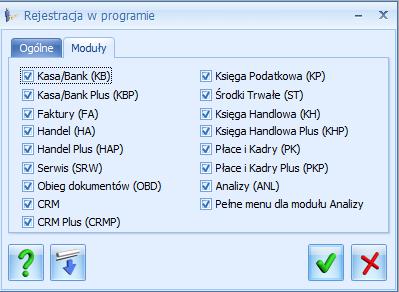 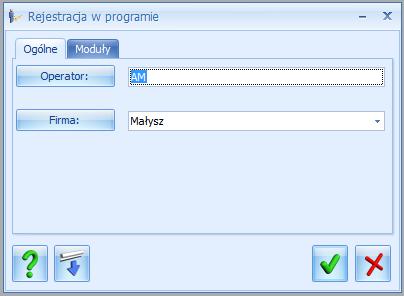 Następnie należy wrócić na zakładkę OGÓLNE i nacisnąć na ikonę FIRMAi za pomocą zielonego plusa  dodać do listy nową firmę w następujący sposób: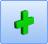 Nazwa: podać swoje Nazwisko sp.z o.o. (czyli np. Małysz sp.zoo)W opisie wpisać: Studia PodyplomoweNacisnąć na ikonę DALEJ... i ZAKOŃCZ  - rozpocznie się proces tworzenia nowej firmy.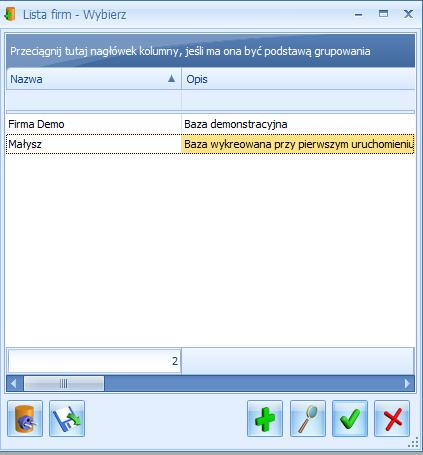 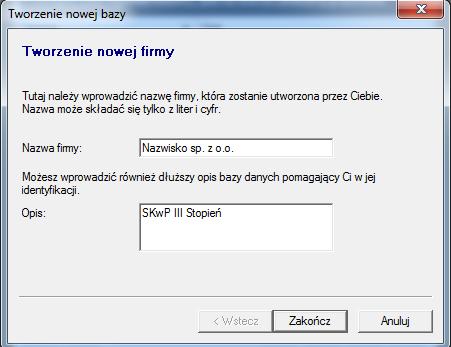 Po utworzeniu firmy należy ją wybrać z listy za pomocą  oraz wybrać dowolnego operatora (np. ADMIN) i ponownie za pomocą  zalogować się do programu.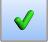 Po zalogowaniu się do programu pojawi się informacja, 
				że program działa w TRYBIE STARTOWYM 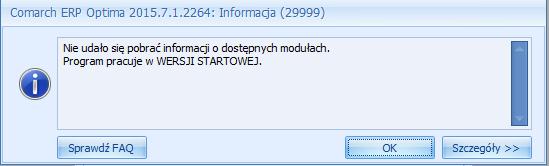 WSZYSTKO JEST W PORZĄDKU - to tryb edukacyjny – naciskamy OK i przechodzimy do Konfiguracji parametrów firmyKonfiguracja parametrów firmyWybieramy Standardową opcję konfiguracji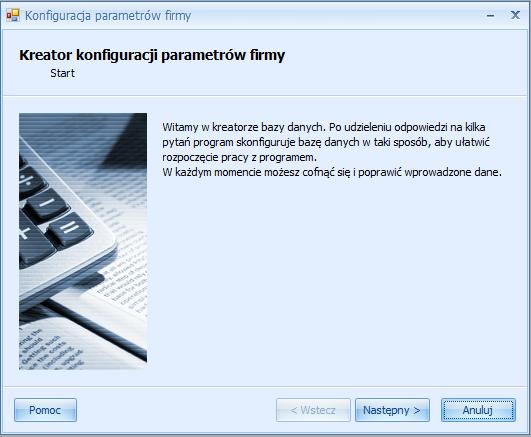 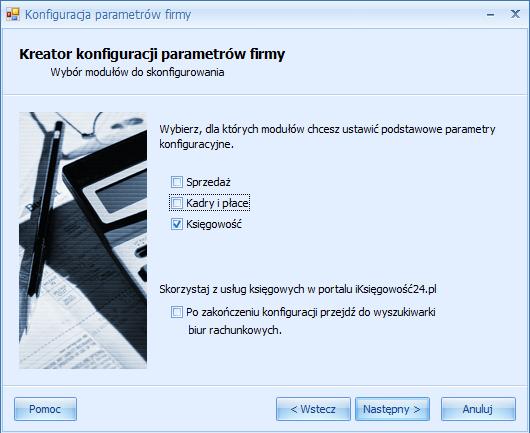 Wybór modułów do skonfigurowania wybieramy tylko KsięgowośćDane firmy wypełniamy następująco (wpisujemy swoje imię i nazwisko)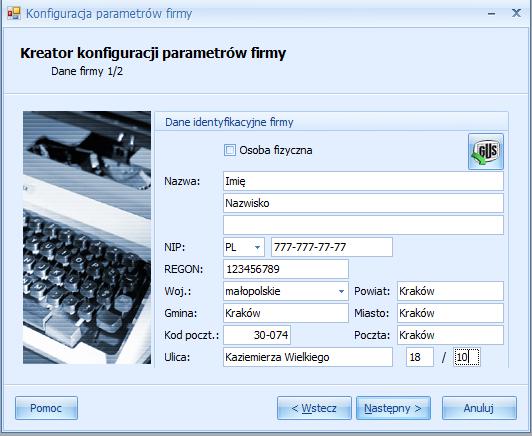 Określamy dane właściciela/przedstawiciela i urzędu skarbowego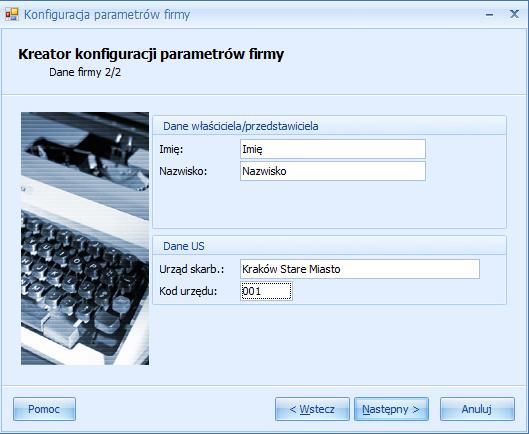 Definiujemy rachunek bankowy [80 1030 1944 7145 0000 0026 0852]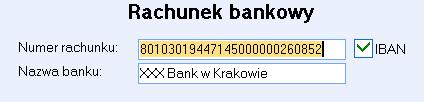 Konfigurujemy parametry księgowe w następujący sposóbWYBIERAMY KSIĘGOWOŚĆ KONTOWĄ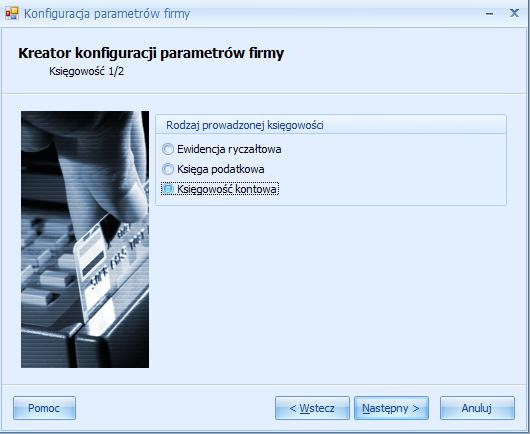 ORAZ USTALAMY PARAMETRY PROWADZENIA EWIDENCJI KSIĘGOWEJ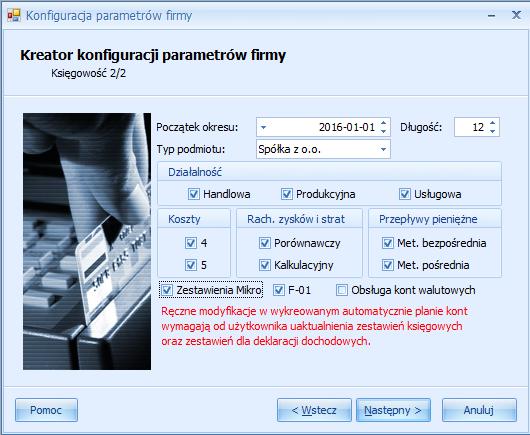 …. i zatwierdzamy Baza danych i operatorzyW programie należy wejść na pasku narzędzi do opcji System/Konfiguracja 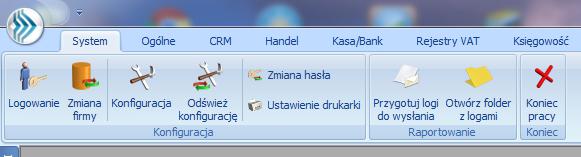 i tam wybrać opcję Program/Użytkowe/Bazy danych 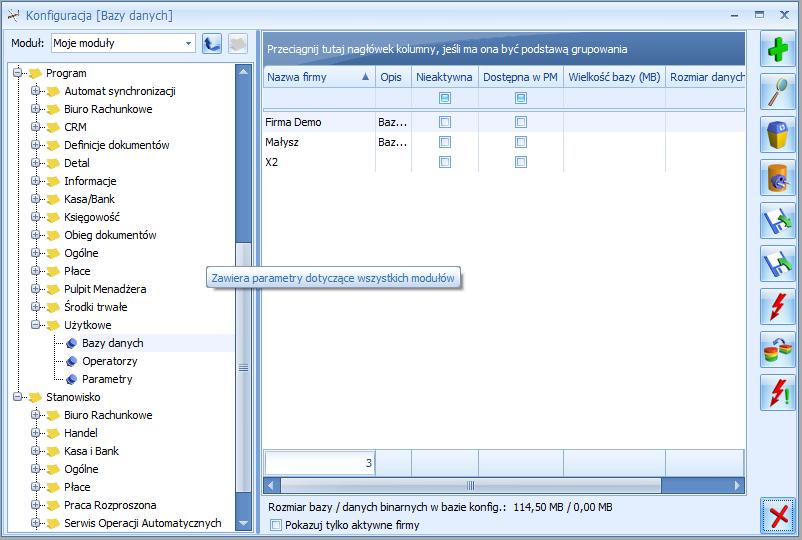 TAM należy sprawdzić czy baza DEMO jest obecna, jeśli NIE należy ją zaimportować za pomocą opcji (dostępna po prawej stronie) odtwórz bazę z kopii bezpieczeństwa.Będąc nadal w konfiguracji należy przejść poziom wyżej do lokalizacji Program/Użytkowe/ Operatorzy 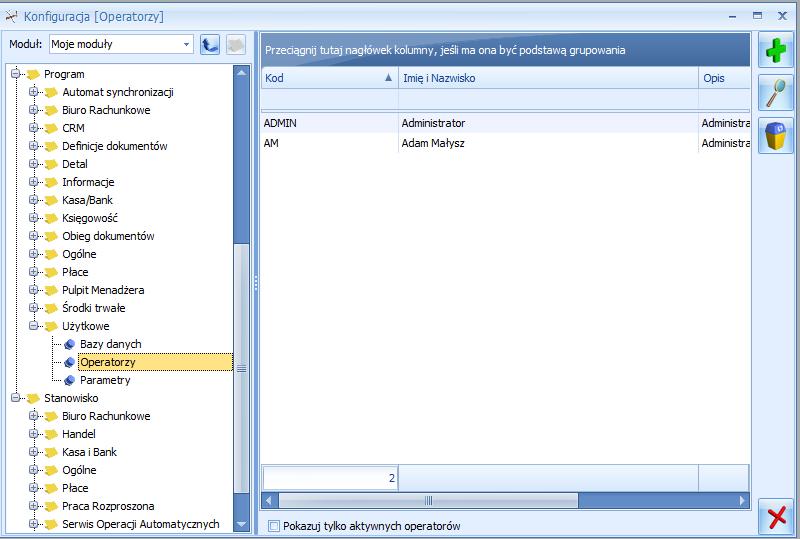 Nacisną myszką na swoim nazwisku lub jeśli nie ma za pomocą  dodać siebie jako operatora w następujący sposób:Identyfikator: Podać swoje ImięImię i Nazwisko: Podać swoje Imię i NazwiskoJako firmę startową należy wybrać z listy (nacisnąć na ikonę Firma) swoją firmęZaznaczyć w prawym górnym rogu  przy opcji administrator 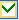 sprawdzić czy moduły są zaznaczone odpowiednio 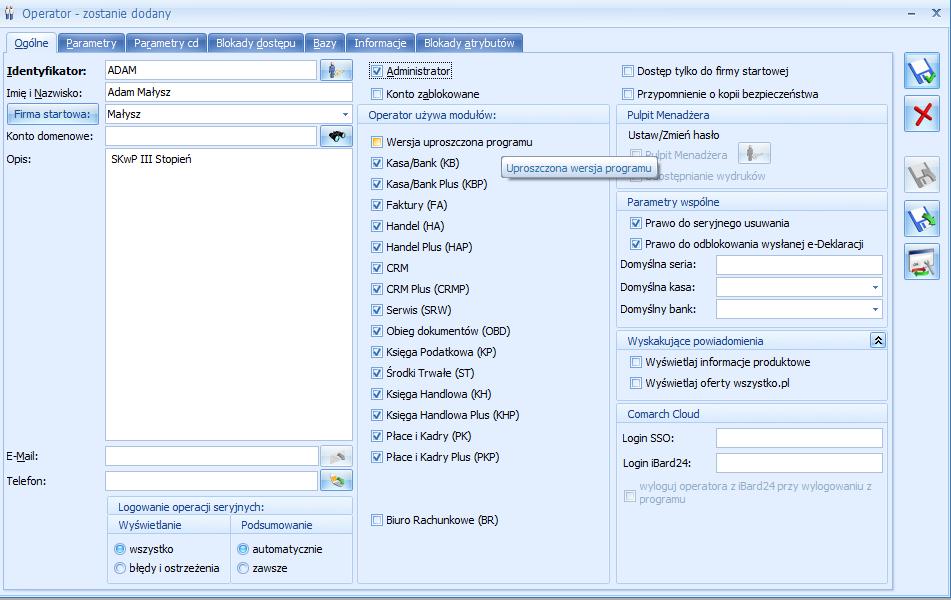 Przejść na zakładkę parametry i zaznaczyć 
w lewym górnym rogu opcje  prawo operacji na księdze głównej - co oznacza możliwość księgowania nie tylko do bufora ale i również do księgi głównej
Należy zapisać operatora za pomocą ikony dyskietki, zamknąć konfigurację 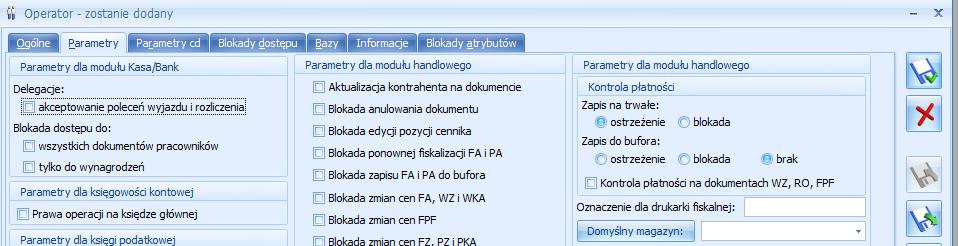 i za pomocą System/logowanie ponownie się zalogować używając swojego operatora i swojej firmy.Po zalogowaniu należy sprawdzić na samej górze (na niebieskim tle) czy jesteśmy 
w swojej firmie oraz w prawym dolnym rogu czy jesteśmy zalogowani na własnym operatorze (na szarym tle).Po utworzeniu firmy należy za pomocą Narzędzia/Importy/Import z innej bazy danych 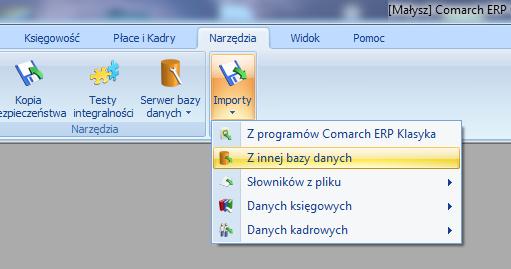 Należy dokonać importu „wszystkich rzeczy” z bazy DEMO, w tym celu:W polu nazwa firmy wybieramy DEMO [żółty pasek]Poniżej zaznaczamy pierwszą pozycję (np. Grupa kontrahentów) za pomocą , a następnie naciskamy na Ctrl+A, aby zaznaczyć wszystkie pozycje i za pomocą ikony błyskawicy  dokonujemy importu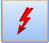 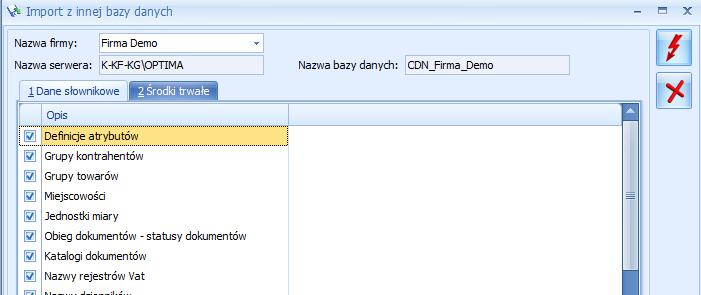 Po dokonaniu importu pojawia się raport, który moglibyśmy zapisać, wydrukować i włożyć do dokumentacji, ale nie ma takiej potrzeby więc zamykamy za pomocą  raport oraz okienko interfejsu importu.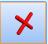 Po dokonaniu importu wchodzimy do Ogólne / Kontrahenci i sprawdzamy czy są zaimportowani z bazy DEMO kontrahenci.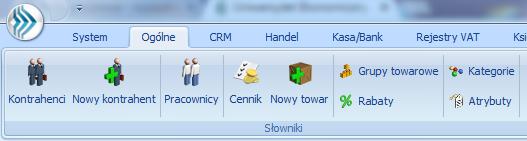 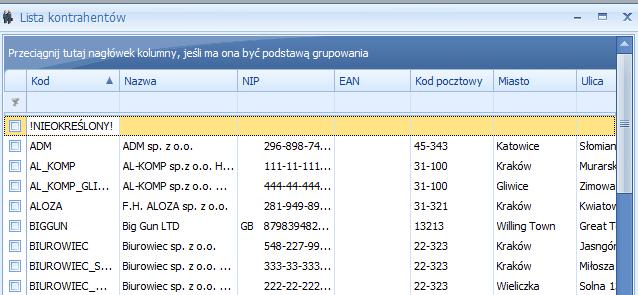 DZIENNIKI KSIĘGOWEKonfiguracja modułu Księga Handlowa, należy wejść do System/Konfiguracja/Firma/Księgowość i:sprawdzamy następujące elementy i ewentualnie korygujemy – zasadniczo trzeba skorygować podkreśloneUWAGA!!! Wszystkie zmiany zapisujemy za pomocą  (również w dalszych ćwiczeniach)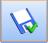 Okresy obrachunkowe i jeśli NIE MA okresu 2024 to za pomocą  dodać nowy okres o symbolu 2024 i zapisać, a na pytanie czy ustawić ten okres jako bieżący odpowiedzieć TAKParametry – zaznaczyć księgowość kontową oraz księgowanie dokumentów z datą bieżącą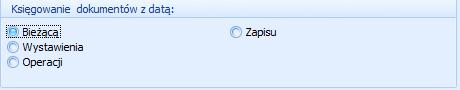 Księgowość kontowa: zaznaczyć [1] księgowanie faktur VAT poprzez rejestr VAT  oraz [2] automatyczne zakładanie kont słownikowych wg kodu oraz nr inwentarzowego/kodu oraz 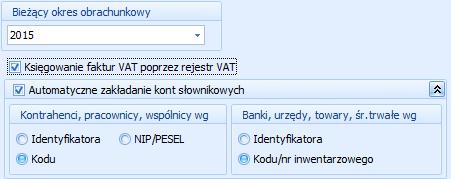 Dzienniki: należy założyć - DODAĆ dzienniki o symbolu [opis]ZAKUP – [Dziennik zakupu]KOSZTY – [Dziennik kosztów]SPRZEDAŻ – [Dziennik sprzedaży]MAGAZYN – [Dziennik operacji magazynowych]Ś TRWAŁE – [Dziennik środków trwałych]BANK [Dziennik operacji bankowych]KASA [Dziennik operacji kasowych]INNE – [pozostałe operacje gospodarcze]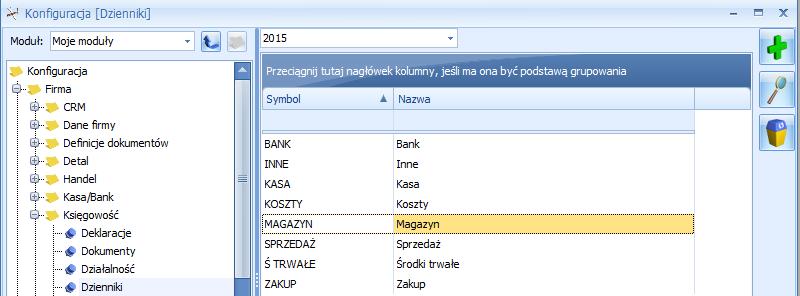 Należy wejść Firma/Dane firmy/ Deklaracje i po prawej stronie zaznaczyć przy deklaracji VAT-7 – numer 05KARTOTEKIZakładamy nową grupę kontrahentów w Konfiguracji / Firma / Ogólne / Grupy Kontrahentów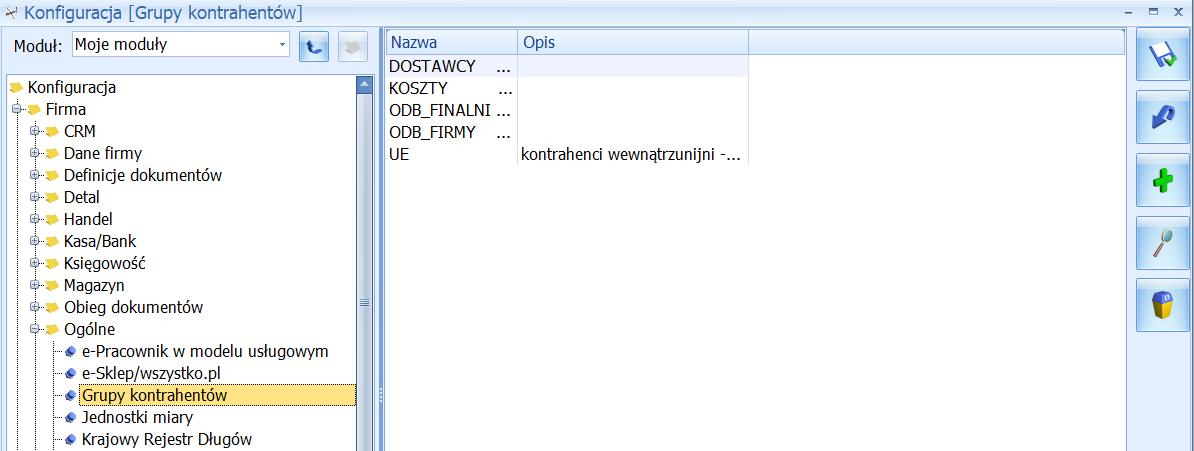 I dodajemy grupę i zapisujemy 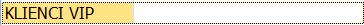 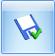 Opuszczamy konfigurację i wchodzimy do kartoteki kontrahentów (OGÓLNE + KONTRAHENCI)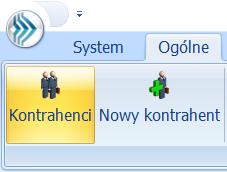 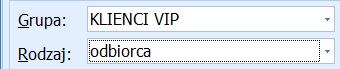 i zaznaczamy na dole KLIENCI VIP i odbiorca i dodajemy klienta w następujący sposób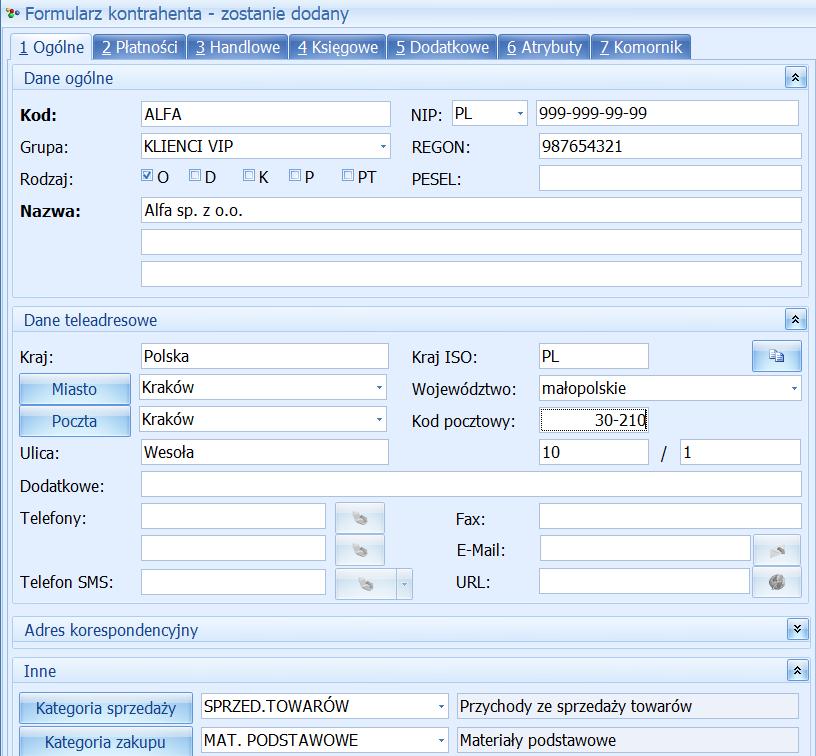 W zakładce płatności dodajemy następujące warunki płatności 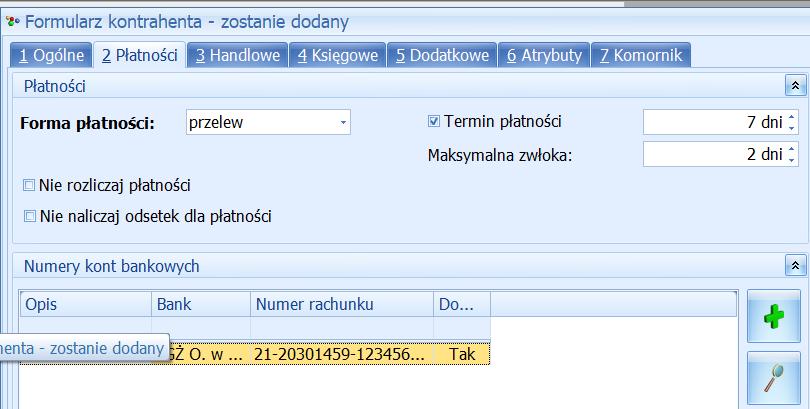 oraz za pomocą  dodajemy rachunek bankowy kontrahenta i zapisujemy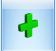 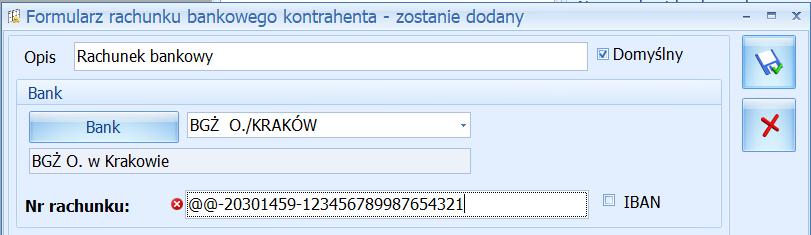 W zakładce HANDLOWE ustalamy następujące warunki: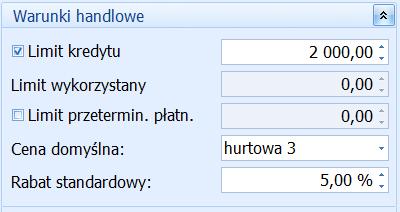 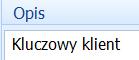 W zakładce KSIĘGOWE należy wprowadzić w następujący sposób: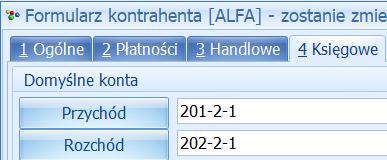 I zapisujemy kartę kontrahenta PLAN KONT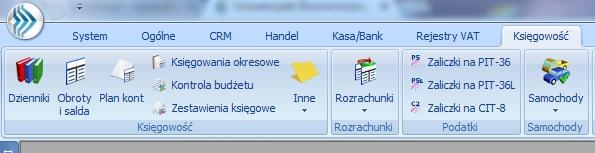 Należy wejść do Księgowość – plan kont (jeśli okno puste można wygenerować zakładowy plan kont >>> ikona w lewym dolnym rogu  dla sp.zoo., działalność: produkcyjna, usługowa i handlowa, konta 4 i 5),  a następnie: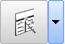 Sprawdzić czy konto 201-2-1 jest słownikowe (wejść do środka);W planie kont zaznaczyć na dole parametr POKAZUJ KONTA SŁOWNIKOWE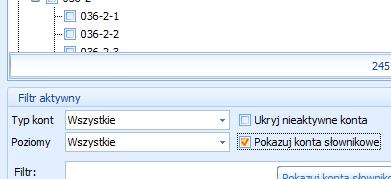 Mając zaznaczone konto 201-2-1 dodać konto analityczne (obok  strzałka w dół i dodaj konto na niższym poziomie), a następnie wybrać kontrahenta Aloza i zapisać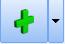 Znaleźć konto 330 – Towary, edytować i zaznaczyć w nim 
parametr słownikowe, słownik towary oraz podział wg grup. 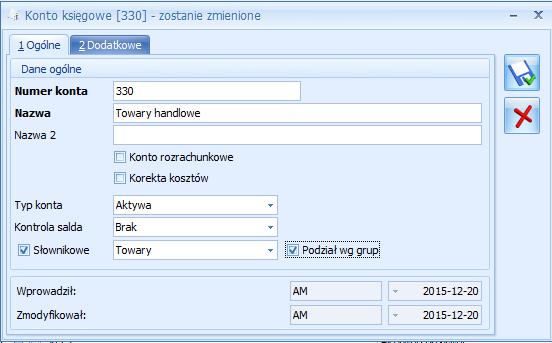 Następnie wyjść z edycji konta i dodać do niego konta analityczne 
I – poziom Akcesoria i 
II poziom – piła elektryczna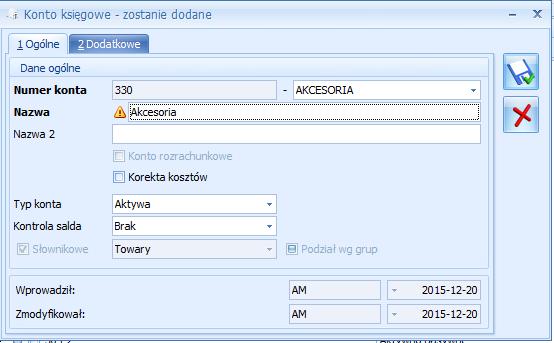 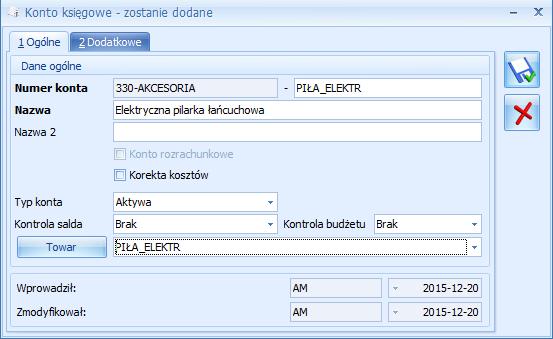 Do konta 330 należy dodać analitykę I – Rośliny, a do niej na drugim poziomieIGLAKI_CYPRYSIGLAKI_JAŁOWIECRÓŻA_PNTUJE_3L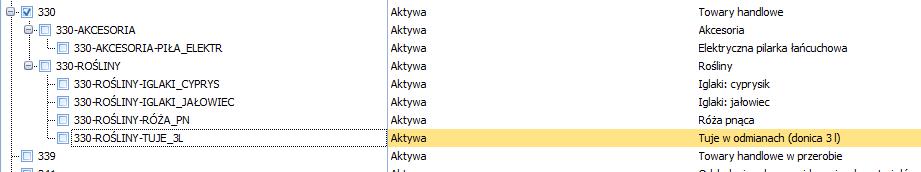 Znaleźć konto 131 – bieżący rachunek bankowy, edytować i zaznaczyć parametr słownikowe na podstawie słownika banki, 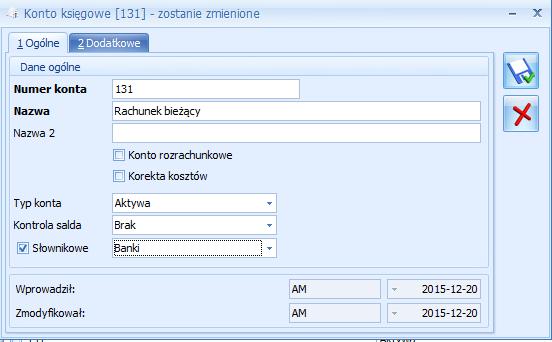 następnie należy do konta dodać dwa konta analityczne na podstawie BRE o./Kraków i BPH O.I/Kraków.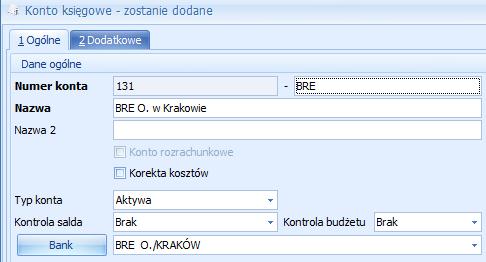 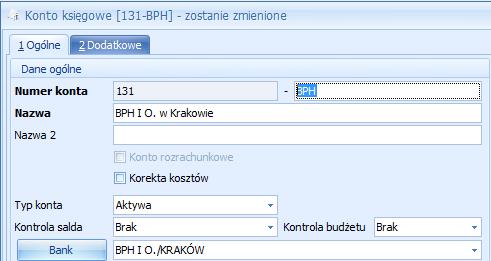 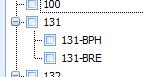 Znaleźć konto 464 – Koszty reprezentacji i reklamy i usunąć analitykę dla tego konta (464-1 oraz 464-2) , następnie wejść do edycji konta i skorygować nazwę na Koszty reklamy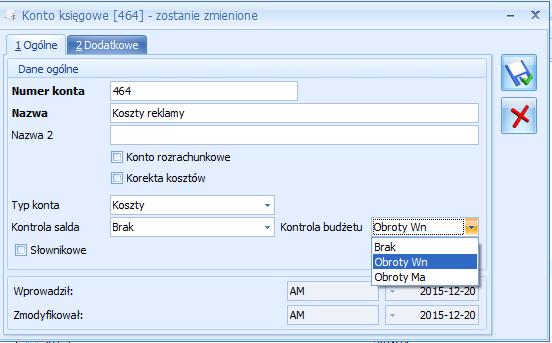 Dla kont 419, 426, 427, 429 oraz 464 zaznaczyć przy Kontrola budżetu wg Obroty Wn W planie kont (Księgowość / Plan kont)		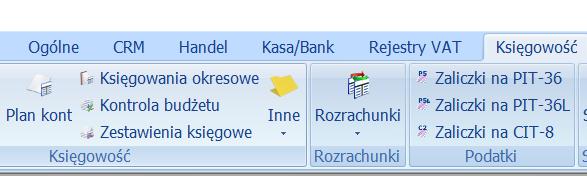 Dodajemy konta analityczne związane z kontrahentem ALFA do konta:201-2-1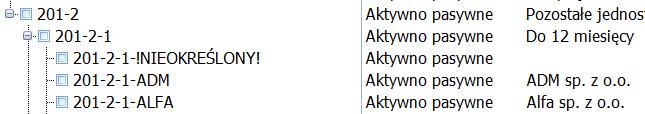 202-2-1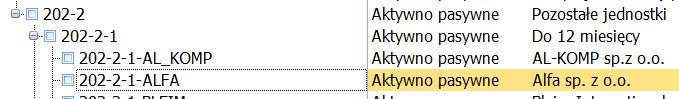 BILANS OTWARCIA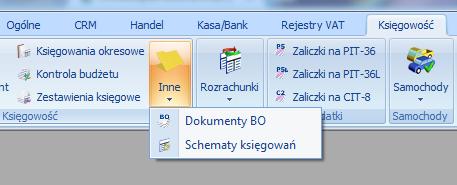 1. Należy wejść do Księgowość/księgowość – Dokumenty BO i wprowadzić bilans otwarcia w następujący sposób:wprowadzamy datę księgowania dokumentu bilansu otwarcia – data dzisiejszapozostawiamy zaznaczony bufor.Następnie przystępujemy do wprowadzania kolejnych pozycji bilansu otwarcia. Każdą pozycje dodajemy po ustawieniu się na liście i naciskając przycisk  Dodaj  lub klawisz <Ins>.Wprowadzamy bilans otwarcia na poszczególnych kontach wg tabelki umieszczonej poniżej:Przykład: konto 011 -0 (Grunty własne) <z ręki lub wybieramy go z listy po naciśnięciu prawego przycisku myszy>, wprowadzamy wartość po stronie Debet konta 50 000.00, zapisujemy pozycję (klawisz <Enter>). 2. Po wprowadzeniu wszystkich zapisów BO sprawdzamy czy bilans bilansuje się, jeśli tak odhaczamy bufor (ma być pusty) i zapisujemy dokument klikając przycisk  lub klawisze <Ctrl+Enter>.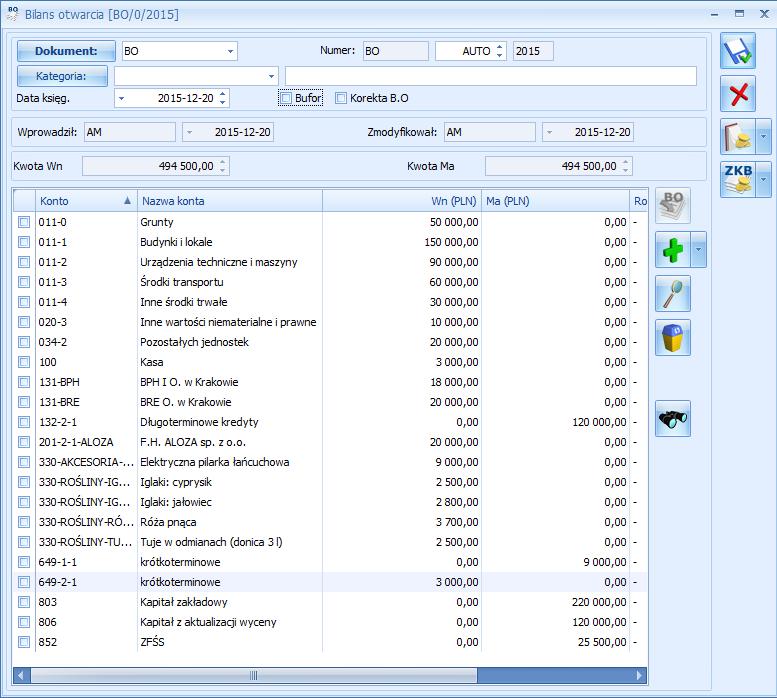 3. Wchodzimy do Księgowość/księgowość oraz obroty i salda 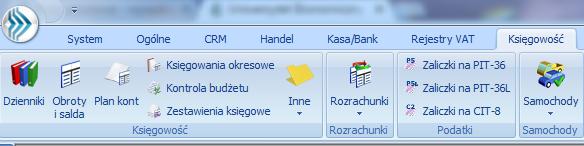 i ustawiamy odpowiednio daty (początek i koniec bieżącego miesiąca) oraz zaznaczamy 
ukryj konta o zerowych saldach oraz przeliczamy zestawienie za pomocą ikony  - na obrotówce powinien być widoczny bilans otwarcia.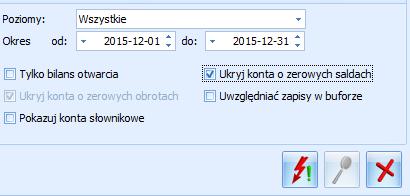 REJESTRY KASOWO / BANKOWEW zakładce Kasa/Bank wybieramy Rejestry kasowo/bankowe 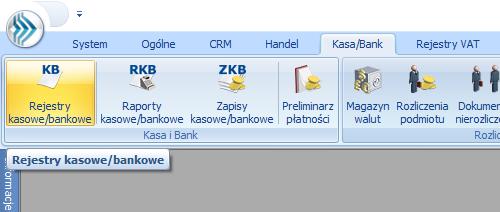 i za pomocą  dodajemy nowy rejestr w następujący sposób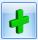 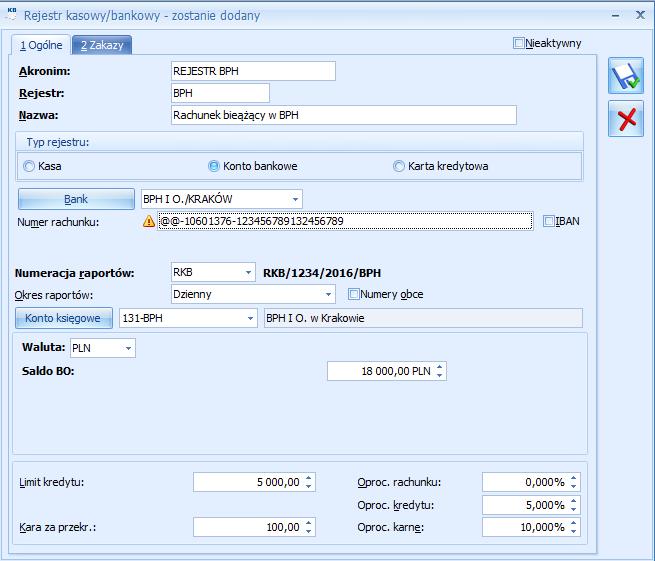 Po naciśnięciu  uzupełniamy dane dotyczące formy przelewu – dodać nową formę płatności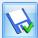 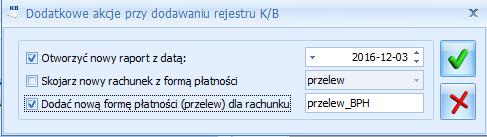 Sprawdzamy w module Kasa / Bank czy został utworzony nowy raport bankowy dla rejestru BPH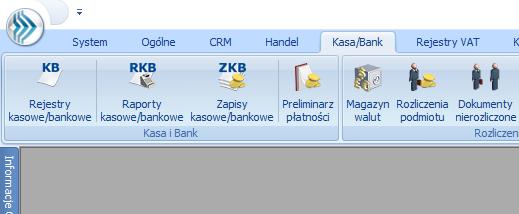 Powinnyśmy zobaczyć w rejestrze BPH nowo otwarty raport w kolorze zielonym ze stanem początkowym 18 000 PLN. 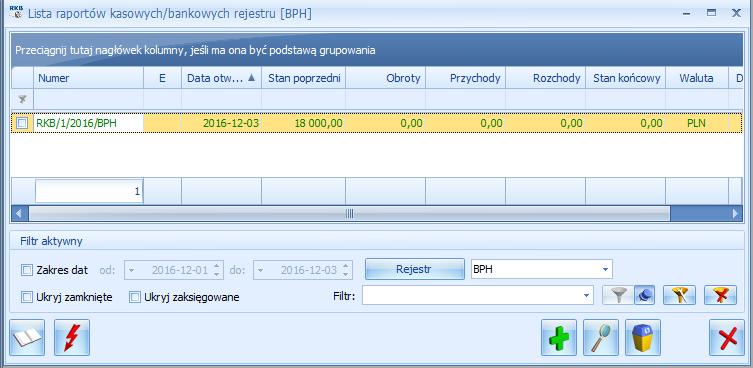 ZAPISY KSIĘGOWEWprowadzamy pierwszy zapis księgowy, który będzie oznaczać przeksięgowanie zysku z lat ubiegłych (konto 820 Rozliczenie wyniku finansowego) na kapitał zapasowy (804 Kapitał zapasowy)Na początek wchodzimy do zapisów księgowych poprzez Księgowość / Dzienniki.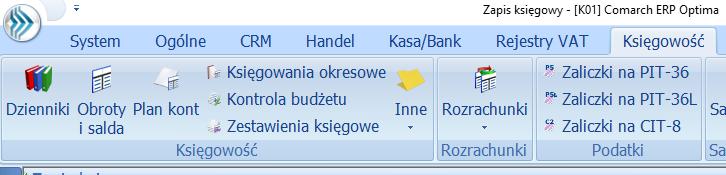 Za pomocą  dodajemy nowy zapis księgowy następujący sposób 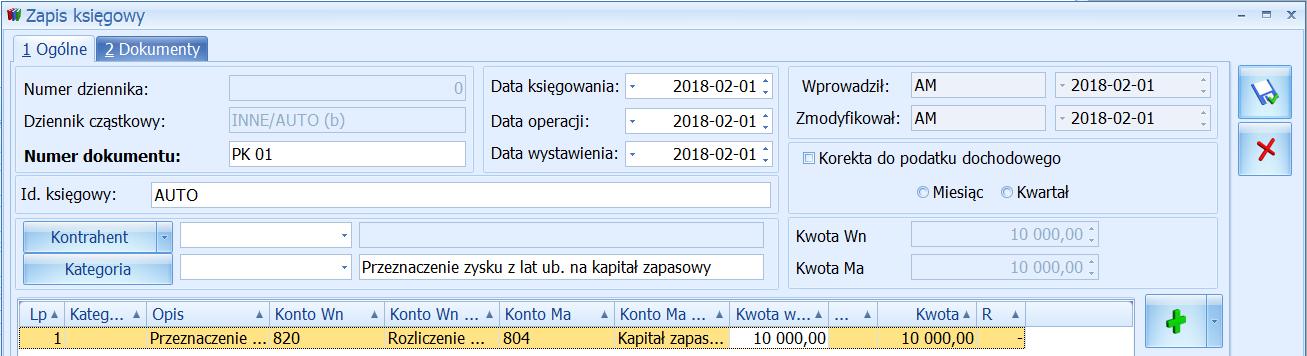 Za pomocą plusa dodajemy nową linię dekretową i wpisujemy Konto WN, MA oraz kwotę 10 000Ustawiamy odpowiednio bufor, dziennik INNE oraz datę i zapisujemy 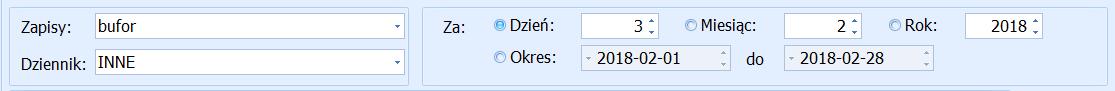 W podobny sposób należy wprowadzić:PK 02
Przeznaczenie zysku z lat ub. na dywidendę, konto WN 820, konto MA 260-2, kwota 15 000Zapis w buforze, dziennik INNEPK 03Utrata wartości budynków i lokali, konto WN 761-2, konto MA 011-1, kwota 3 000Zapis w buforze, dziennik INNEPK 04Utrata wartości urządzeń technicznych i maszyn, konto WN 761-2, konto MA 011-2, kwota 2 000Zapis w buforze, dziennik INNEPK 05Rozwiązanie niewykorzystanej części rezerwy, konto WN 649-2-1, konto MA 762-2, kwota 2 000______________________________________________________________________________PK 06Przeksięgowanie części kwoty kredytu długoterminowego na kredyt krótkoterminowykonto WN 132-2-2, konto MA 132-2-1, kwota 10 000______________________________________________________________________________PK 07Utworzenie kolejnej kwoty rezerwy na poczet remontu hali produkcyjnejkonto WN 427, konto MA 649-2-1, kwota 1 200konto WN 502, konto MA 490, kwota 1 200______________________________________________________________________________WZ 08 (zmieniamy na Dziennik Magazyn)Wydanie materiałów do produkcjikonto WN 411, konto MA 311, kwota 1 200konto WN 501, konto MA 490, kwota 1 200REJESTRACJA FAKTUR VAT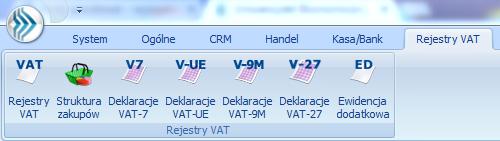 1. Wprowadzamy do rejestru VAT sprzedaży następujące faktury sprzedaży:ZAZNACZAMY REJESTR SPRZEDAŻY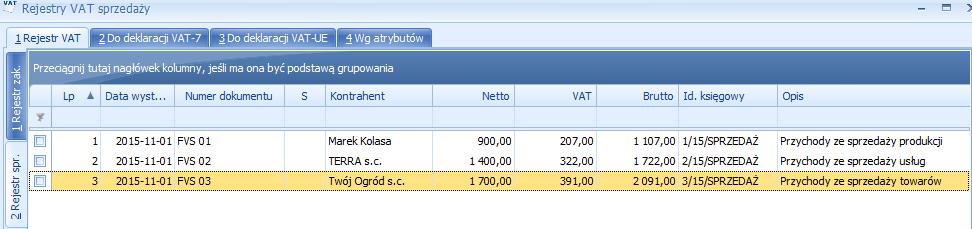 Kontrahent KOLASA >>> Kategoria SPRZEDAŻ PRODUKCJI (jeśli kategoria nie jest widoczna zmieniamy typ z Koszty na Przychody) >>> forma płatności PRZELEW BPH >>> dokument FVS 01 oraz za pomocą  poniżej dodajemy linię do tabeli oraz wprowadzamy kwotę 900 netto i zapisujemy fakturę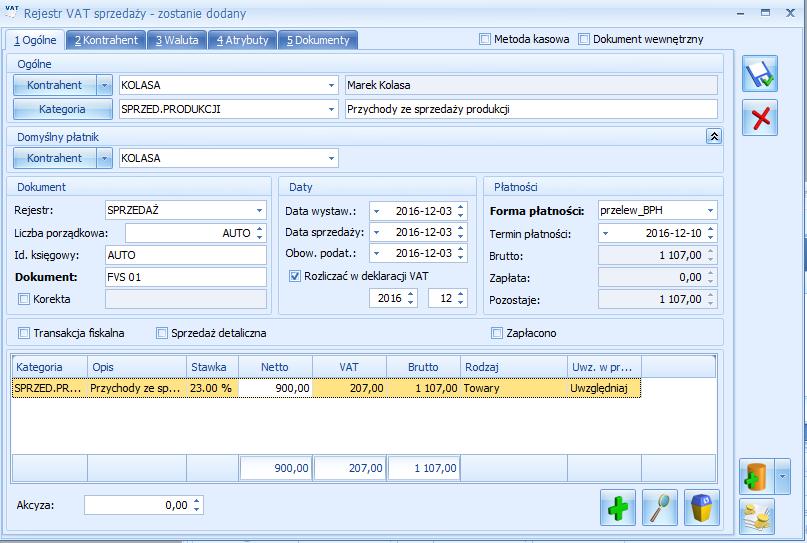 Kontrahent TERRA (jeśli kontrahenta nie ma na liście należy ustawić w lewym dolnym rogu rodzaj wszystkie) >>> Kategoria SPRZEDAŻ USŁUG>>> forma płatności PRZELEW BPH >>> dokument FVS 02 oraz za pomocą  poniżej dodajemy linię do tabeli oraz wprowadzamy kwotę 1 400 netto i zapisujemy fakturęKontrahent TWÓJOGROD>>> Kategoria SPRZEDAŻ TOWARÓW>>> forma płatności PRZELEW BPH >>> dokument FVS 03 oraz za pomocą  poniżej dodajemy linię do tabeli oraz wprowadzamy kwotę 1 700 netto i zapisujemy fakturęKontrahent ALFA >>> Kategoria SPRZEDAŻ TOWARÓW>>> forma płatności PRZELEW BPH >>> dokument FVS 04 oraz za pomocą  poniżej dodajemy linię do tabeli oraz wprowadzamy kwotę 10 000 netto i zapisujemy fakturę2. W OGÓLNE / KATEGORIE wybieramy (u dołu okna) typ PRZYCHODY i wybieramy kategorię: 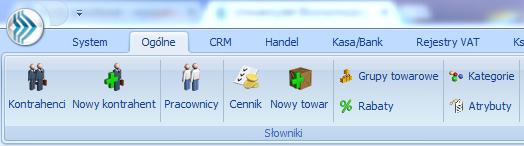 SPRZEDAŻ PRODUKCJI – wchodzimy do środka i wybieramy zakładkę DODATKOWE i jako KONTO MA wybieramy konto 701-2, w ten sam sposób oznaczamy dla kategorii: 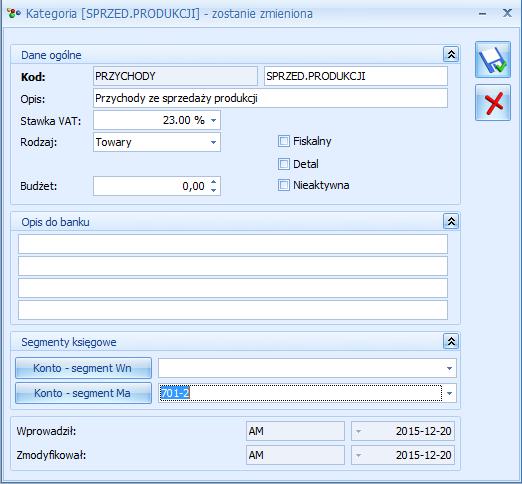 ANALOGICZNIESPRZEDAŻ USŁUG – konto 702-2 SPRZEDAŻ TOWARÓW – konto 731-2SCHEMATY KSIĘGOWAŃ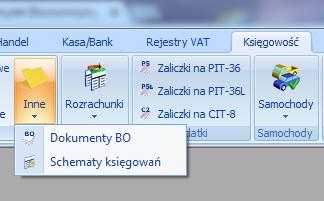 1.  W lokalizacji Księgowość/księgowość/schematy księgowe wybieramy u dołu ekranu typ schematu Rejestr sprzedaży VAT i za pomocą  dodajemy nowy typ schematu w następujący sposób: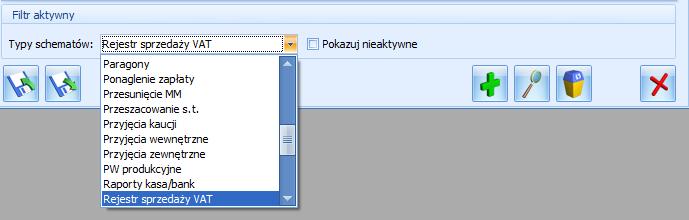 SYMBOL: MUNAZWA: MANCHESTER UNITEDDZIENNIK: SPRZEDAŻKSIĘGOWANIE PRZEZ BUFOR: TAKOPIS: KATEGORIA SZCZEGÓŁOWA oraz PODMIOT KODi podajemy sposób księgowania:KONTO WN: 201-2-1 / Podział na słowniki PODMIOTY / Kwota BRUTTO RAZEM i zapisujemy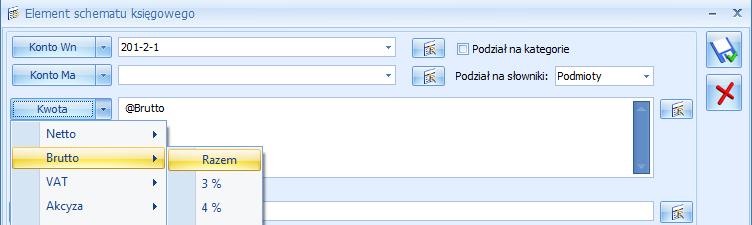 i …KONTO MA i obok strzałka w dół i … KONTO KATEGORII >>> KONTO SEGMENT MA /poniżejKWOTA NETTO RAZEM i zapisujemy;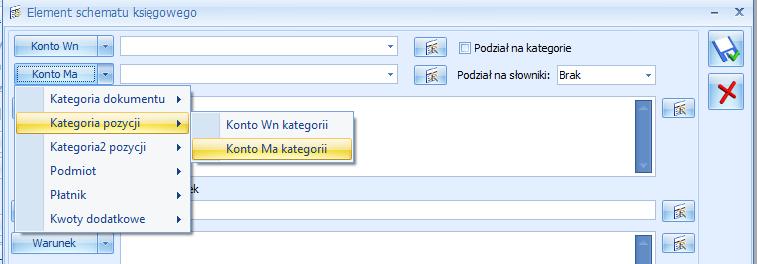 i …KONTO MA 221-2 / Kwota VAT RAZEM / 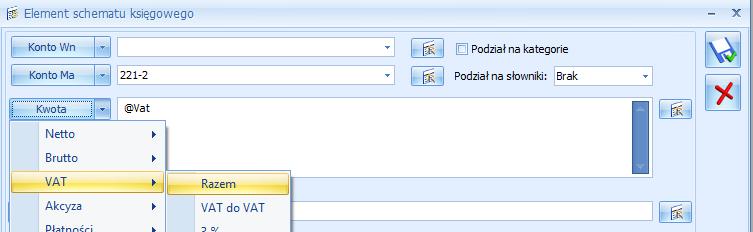 Schemat księgowy jest gotowy i można już go zapisać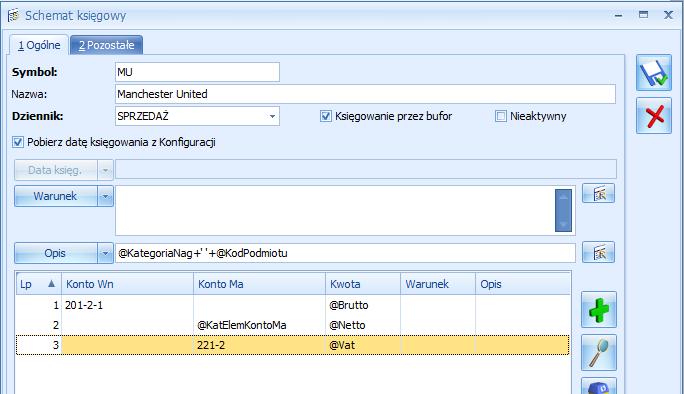 2. Należy zastosować schemat na fakturach w rejestrze sprzedaży VAT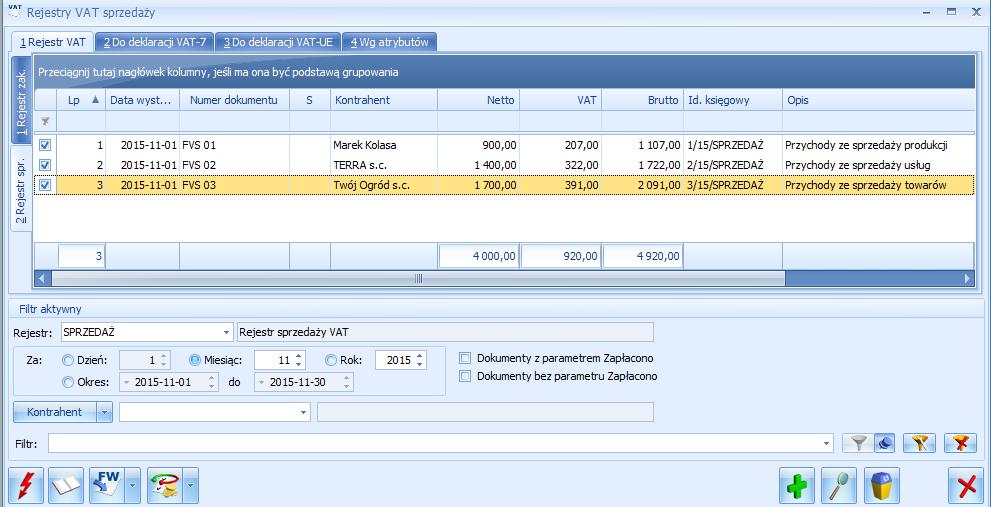 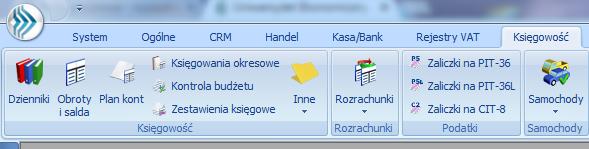 3. Następnie należy wejść do KSIĘGOWOŚĆ / DZIENNIKI i zaznaczyć wszystkie zapisy zatwierdzić zapisy z bufora na czysto do ksiąg. 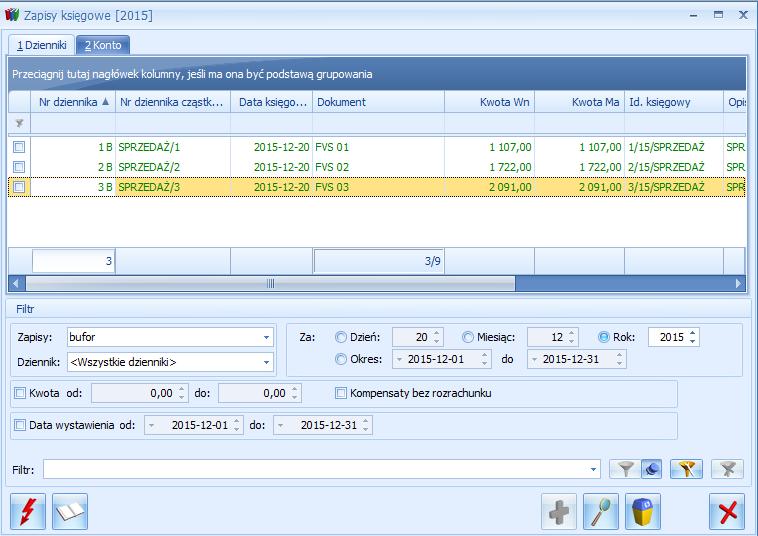 Po zaksięgowaniu na czysto wszystkich zapisów można wejść do Księgowość/ obroty i salda i przeliczyć obrotówkę za pomocą ,  a następnie wyeksportować do Excel’a za pomocą. 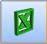 CZĘŚĆ IIIFAKTURY VAT ZAKUPUTworzymy schemat kwot dodatkowych w następujący sposób: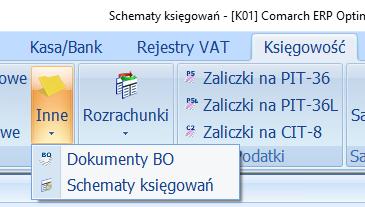 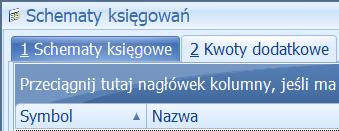 I wybieramy zakładkę KWOTY DODATKOWE oraz na dole wybieramy szablon 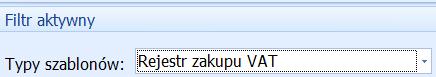 i dodajemy  nowy schemat 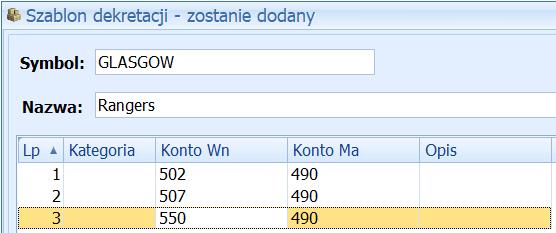 i zapisujemy 2. Wprowadzamy do rejestru VAT zakupu następujące faktury (należy zmienić u dołu rejestr WEWNĘTRZNE na KOSZTY):Kontrahent ALOZA [wprowadzony wcześniej] >>> Kategoria REKLAMA>>> forma płatności PRZELEW BPH>>> dokument FVZ 01 oraz za pomocą  poniżej dodajemy linię do tabeli oraz wprowadzamy kwotę 400 netto i zapisujemy fakturę i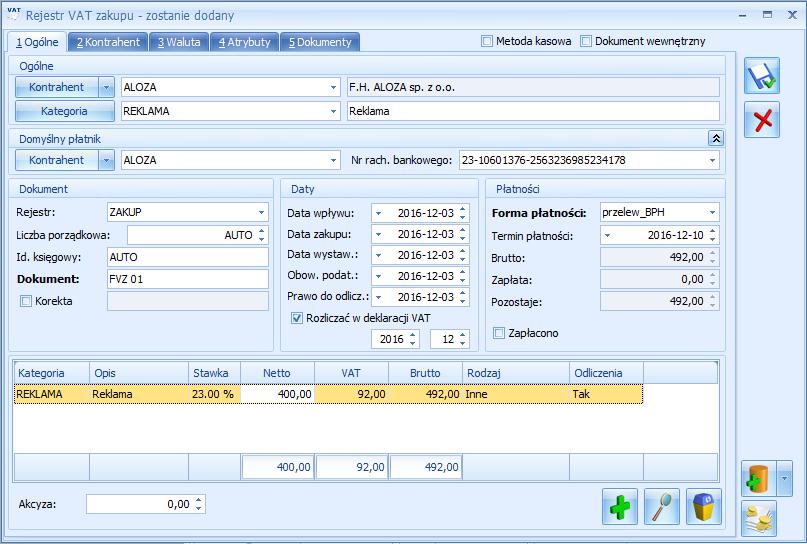  w prawym dolnym rogu wybieramy kwoty dodatkowe  i podajemy dekretację oznaczającą rozksięgowania kosztu na konta układu kalkulacyjnego: 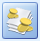 zaznaczamy na dole schemat księgowania GLASGOW RANGERS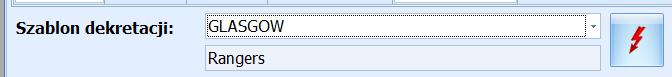 … i stosujemy za pomocą błyskawicy / pioruna i wprowadzamy kwoty w następujący sposób: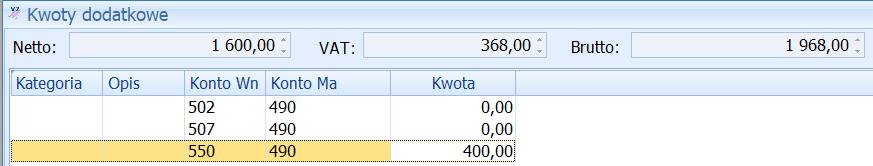 a następnie zapisujemy zielonym haczykiem informację i zapisujemy całą fakturę 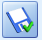 Kontrahent ELEKTROWNIA>>> Kategoria ENERGIA>>> forma płatności PRZELEW >>> dokument FVZ 02 oraz za pomocą  poniżej dodajemy linię do tabeli oraz wprowadzamy kwotę 1 600 netto i w prawym dolnym rogu wybieramy ikonkę KWOTY DODATKOWE  oraz przygotowujemy informację do działu rozliczeń kosztów za pomocą schematu:Kategoria / konto WN / Konto MA / kwota 507 / 490 / 1 200zł 550 / 490 / 400zł akceptujemy kwoty dodatkowe i zapisujemy fakturę Kontrahent PUCUŚ>>> Kategoria SPRZĄTANIE>>> forma płatności PRZELEW >>> dokument 
FVZ 03 oraz za pomocą  poniżej dodajemy linię do tabeli oraz wprowadzamy kwotę 1 000 netto 
i w prawym dolnym rogu wybieramy ikonkę KWOTY DODATKOWE  oraz przygotowujemy informację do działu rozliczeń kosztów :Kategoria / konto WN / Konto MA / kwota 502/ 490 / 500zł 507 / 490 / 300zł550 / 490 / 200zł akceptujemy kwoty dodatkowe i zapisujemy fakturę Kontrahent MARKUS>>> Kategoria TRANSPORT OBCY >>> forma płatności PRZELEW BPH>>> dokument FVZ 04 oraz za pomocą  poniżej dodajemy linię do tabeli oraz wprowadzamy kwotę 200 netto i w prawym dolnym rogu wybieramy ikonkę KWOTY DODATKOWE  oraz przygotowujemy informację do działu rozliczeń kosztów :Kategoria / konto WN / Konto MA / kwota 502/ 490 / 0zł 507 / 490 / 100zł550 / 490 / 100zł akceptujemy kwoty dodatkowe i zapisujemy fakturę 1. W lokalizacji Księgowość/księgowość/schematy księgowe wybieramy u dołu ekranu typ schematu Rejestr zakupów VAT i za pomocą  dodajemy nowy typ schematu w następujący sposób:SYMBOL: FCNAZWA: BARCELONADZIENNIK: KOSZTYKSIĘGOWANIE PRZEZ BUFOR: TAKOPIS: KATEGORIA oraz KOD PODMIOTUi podajemy sposób księgowania:KONTO MA: 202-2-1 / Podział na słowniki PODMIOTY / Kwota BRUTTO RAZEM i zapisujemy (można zaznaczyć rozrachunek na dole)i …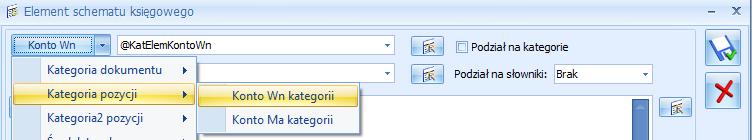 KONTO WN / STRZAŁKA W DÓŁ / KATEGORIA POZYCJI  / KONTO WN KATEGORIIKwota NETTO RAZEM i zapisujemyi …KONTO WN 221-1 / Kwota VAT RAZEM / i zapisujemy(można zaznaczyć rozrachunek na dole)i …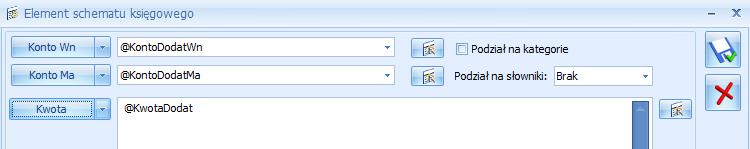 KONTO WN KWOTY DODATKOWE / KONTO WN oraz KONTO MA / KWOTY DODATKOWE / KONTO MA / KWOTA: KWOTY DODATKOWE / KWOTA 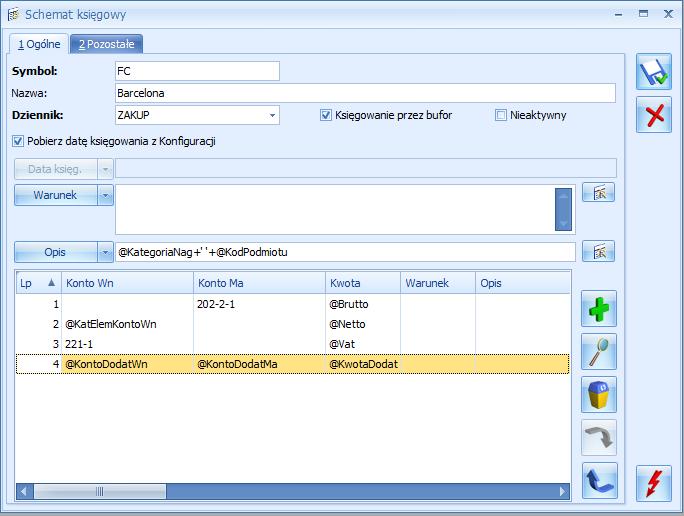 Schemat księgowy jest gotowy i można już go zapisać2. W OGÓLNE / KATEGORIE wybieramy (u dołu okna) typ KOSZTY i wybieramy kategorię: REKLAMA – wchodzimy do środka i wybieramy zakładkę DODATKOWE i jako KONTO WN  wybieramy konto 464, w ten sam sposób oznaczamy dla kategorii: 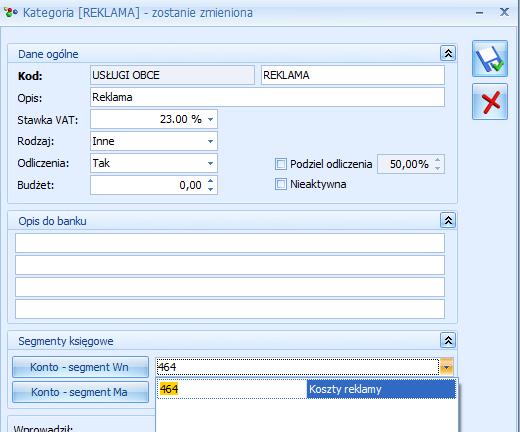 ANALOGICZNIEENERGIA – konto 419TRANSPORT OBCY – konto 426SPRZĄTANIE – konto 4293. Wracamy do rejestrów VAT zakupu, zaznaczamy wszystkie faktury i za pomocą  i schematu FC BARCELONA księgujemy wszystkie faktury.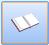 Następnie sprawdzamy w: Księgowość / dzienniki czy pojawiły się nowe zapisy księgowe w dzienniku zakup i za pomocą ikony  zatwierdzamy zapisy  „na czysto” do księgi. Sprawdzamy w obrotówce czy pojawiły się zapisy na nowych kontach.ROZLICZENIE FAKTURNaszym zadaniem jest zarejestrowanie płatności wynikających z faktur z poprzednich ćwiczeń. W szczególności chcemy zarejestrować:Wpływ należności od kontrahenta KOLASA na kwotę 1 107 PLN za FVS 01Wpływ części należności od kontrahenta TERRA za FVS 02 za kwotę 1 000 PLNWchodzimy na Preliminarz płatności w module KASA / BANK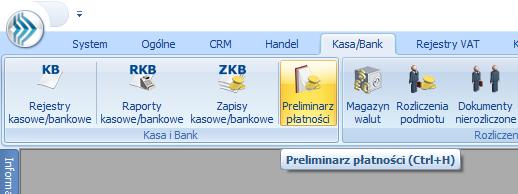 Oglądamy oczekujące płatności 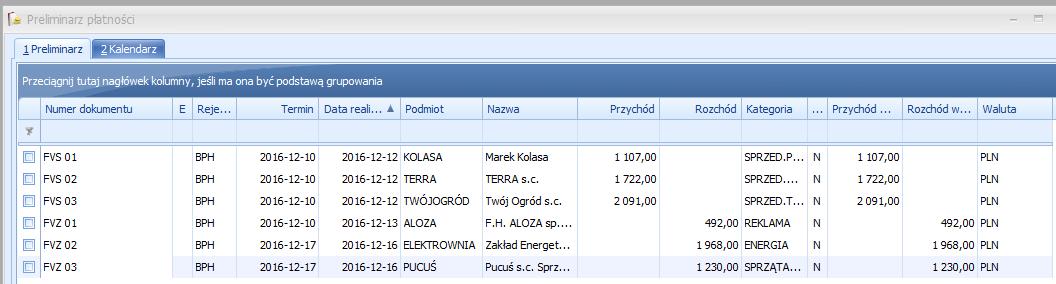 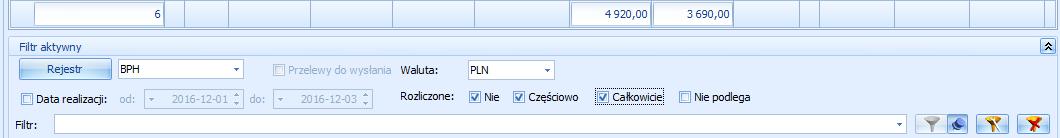 Zaznaczamy na dole CAŁKOWICIEZałóżmy, że mamy zarejestrować wpływ płatności od KOLASA na kwotę 1 107 PLN. Naciskamy prawy przycisk myszy na płatności KOLASA, a następnie OPERACJE SERYJNE i ROZLICZ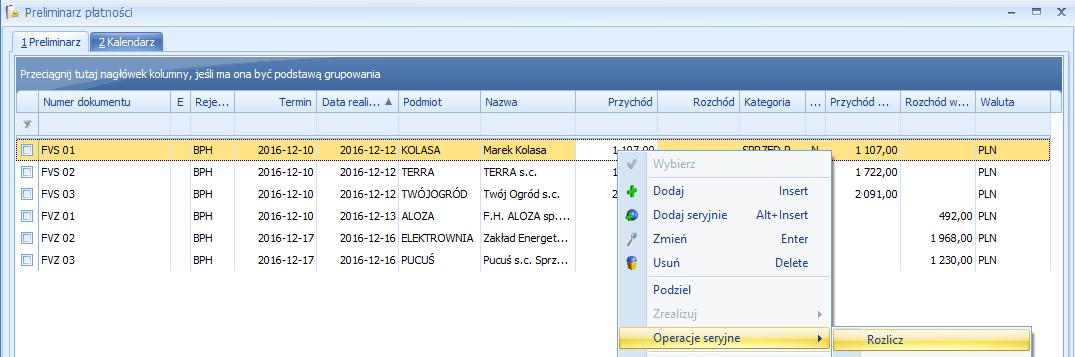 Następnie uzupełniamy dane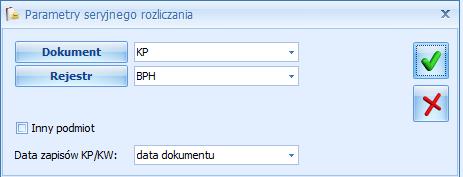 Oraz zatwierdzamy dokument KP za pomocą 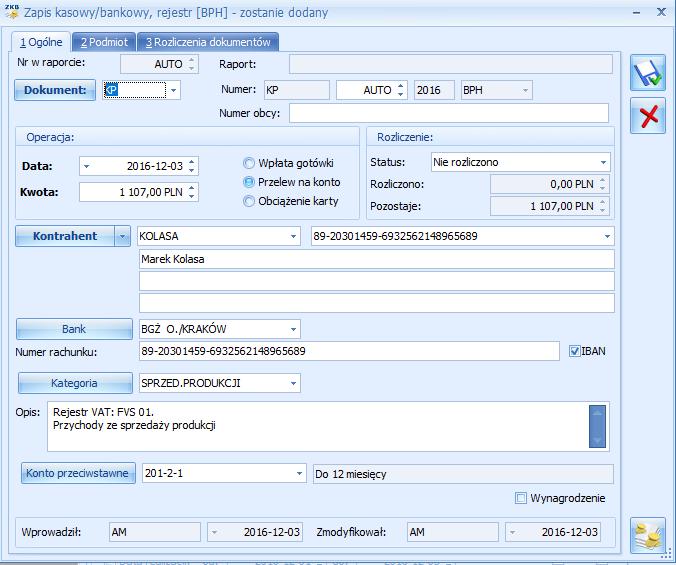 Płatność zmieni kolor na niebieski – co będzie oznaczać, że została rozliczona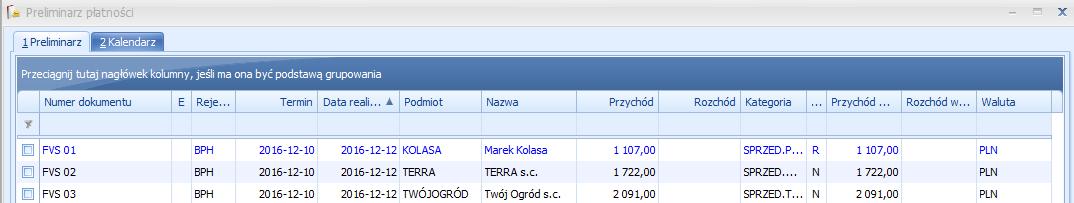 W KASA/BANK i Zapisach kasowo/bankowych pojawi się dokument KP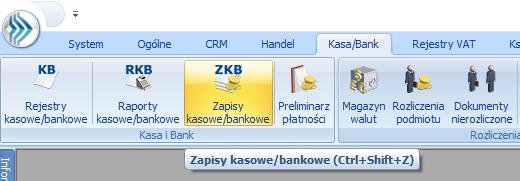 Dokument KP stwierdza wpływ środków pieniężnych na rachunek w BPH – jest widoczne nowe saldo 19 107 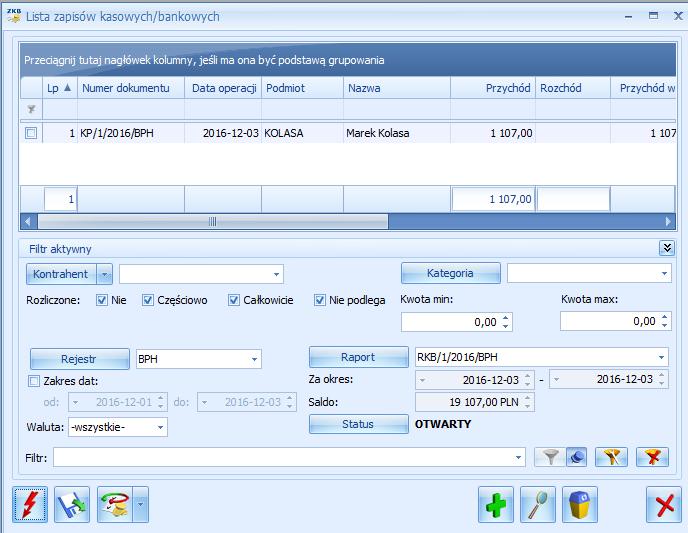 Załóżmy, że kontrahent TERRA przesyła zaliczkę za FVS 02 w kwocie 1 000 PLN. Trzeba zatem podzielić płatność na 1 000 zł i resztę. Wybieramy w Preliminarzu płatności płatność TERRA, prawy przycisk myszy i PODZIEL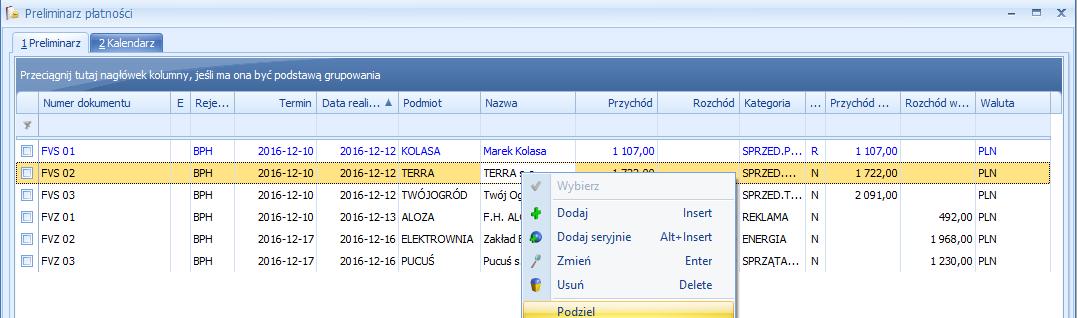 Następnie wpisujemy odpowiednio kwoty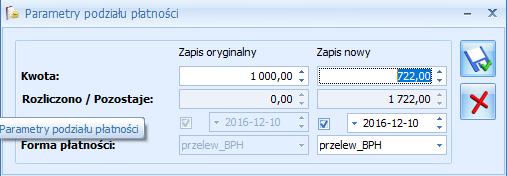 Rozliczamy pierwszą ratę od TERRA na kwotę 1 000 PLNNastępnie w analogiczny sposób rejestrujemy płatność:W całości przelew do ALOZA (KW) na kwotę 492 PLN
Uwaga trzeba zmienić KP na KW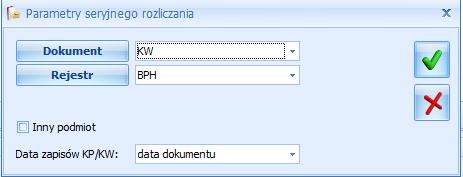 Częściowo płatność do ELEKTROWNIA (KW) w kwocie 1 500 PLNCzęściowa płatność do PUCUŚ (KW) na kwotę 1000 PLNOtrzymanie płatności (KP) od TWÓJOGRÓD na kwotę 2 000 PLNOtrzymujemy następujący preliminarz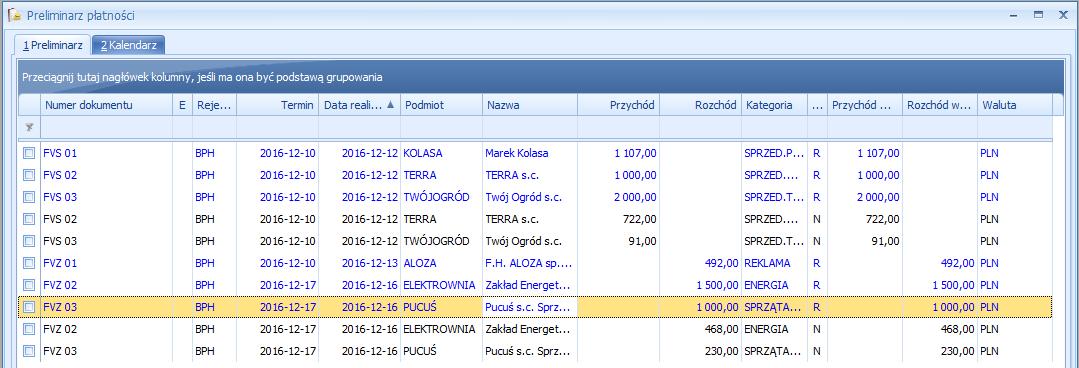 Sprawdzamy stan rozliczeń z KONTRAHENTAMI: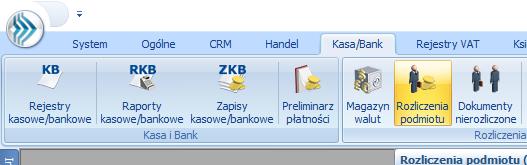 Należy ustalić stan rozrachunków KSIĘGOWANIE WYCIĄGU BANKOWEGOAby zaksięgować wyciąg bankowy należy najpierw zamknąć bieżący raport w KASA / BANK i raporty kasowo / bankowe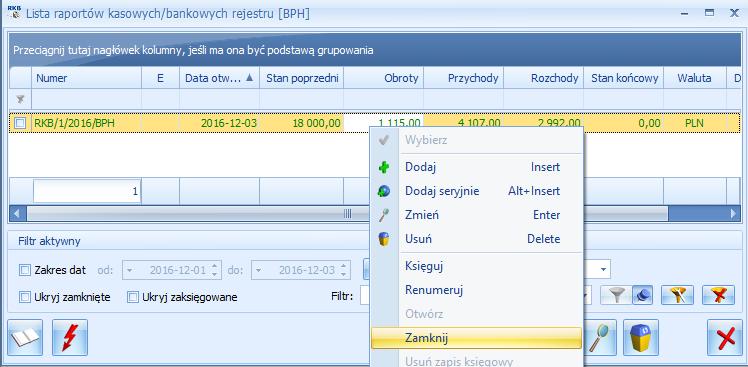 I sprawdzamy stan końcowy na koncie bankowym BPH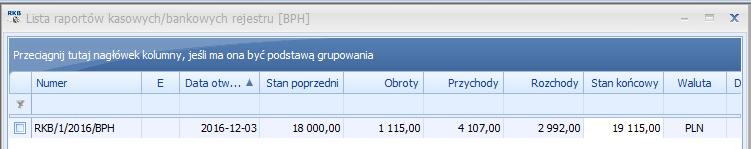 Następnie wchodzimy na Zapisy konta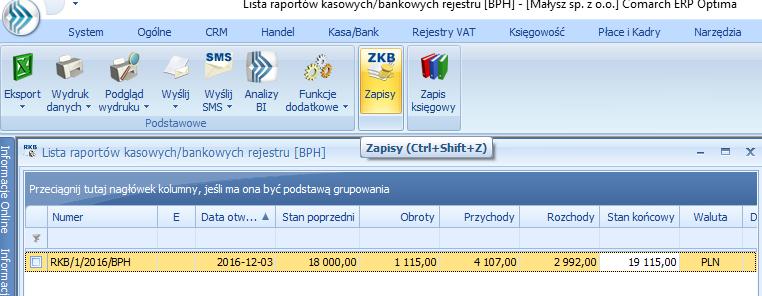 Widzimy wtedy zapisy na koncie bankowym BPH, czyli KP – wpływy na konto oraz KW – wypływy z konta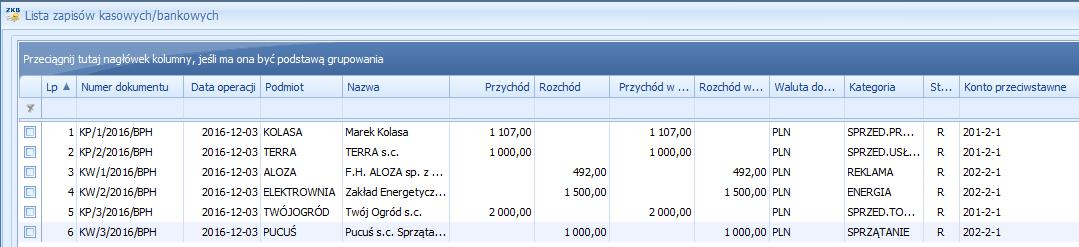 Przy poszczególnych zapisach widać konta przeciwstawneTworzymy schemat księgowy (Księgowość / Inne / Schematy księgowe)do księgowania Raportów Kasa / Bank 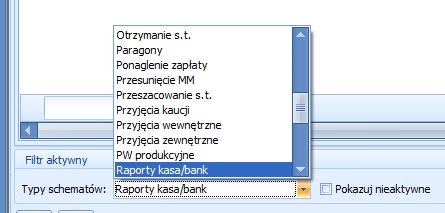 Za pomocą  dodajemy nowy schemat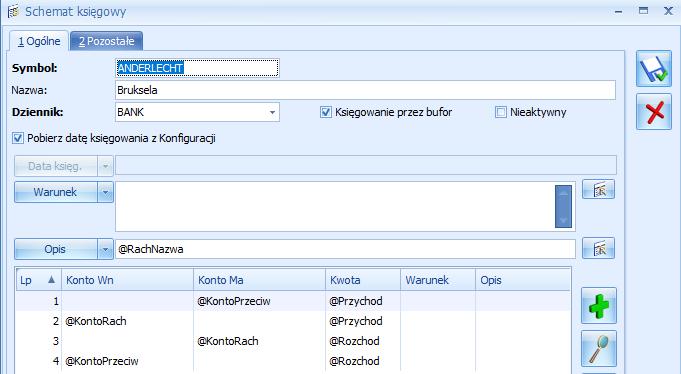 W Kasa / Bank oraz Raporty kasowo / bankowe księgujemy zamknięty raport BPH za pomocą schematu Andrlecht Bruksela 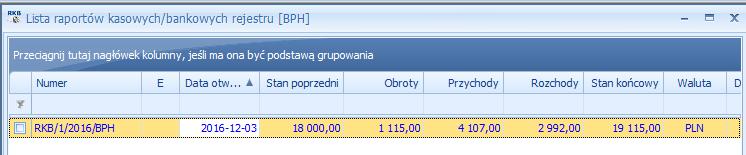 Po zaksięgowaniu raport ma kolor niebieski. Sprawdzamy, czy w dziennikach (bufor) znajduje się odpowiedni zapis księgowy.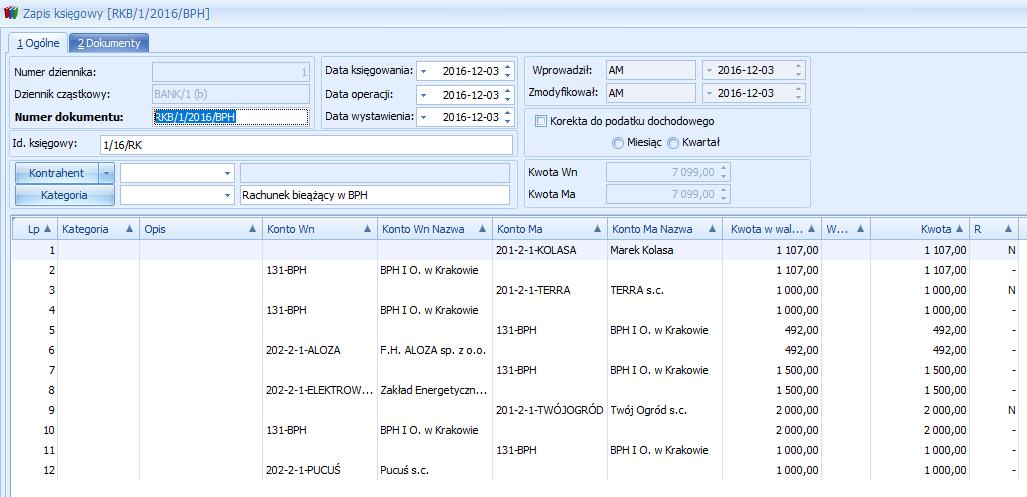 ROZRACHUNKIWchodzimy na księgowość i ROZRACHUNKI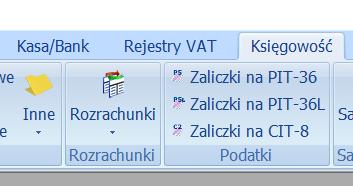 Sprawdzamy rozrachunki na koncie 202-2-1-ALOZA i rozliczamy dwa zdarzenia FVZ i KW za pomocą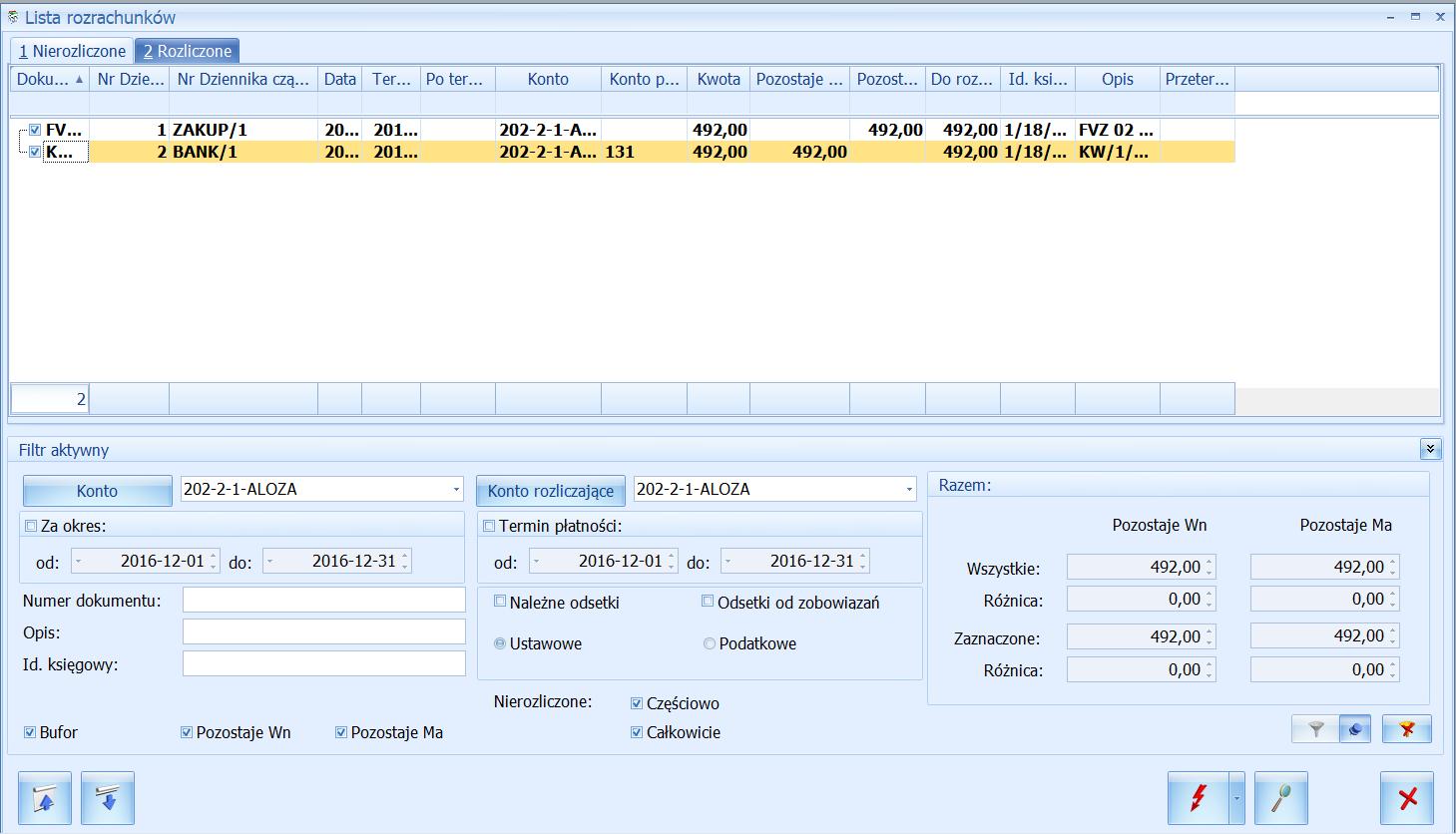 Przechodzimy na zakładkę nierozliczone i sprawdzamy, czy dokumenty zostały powiązane ?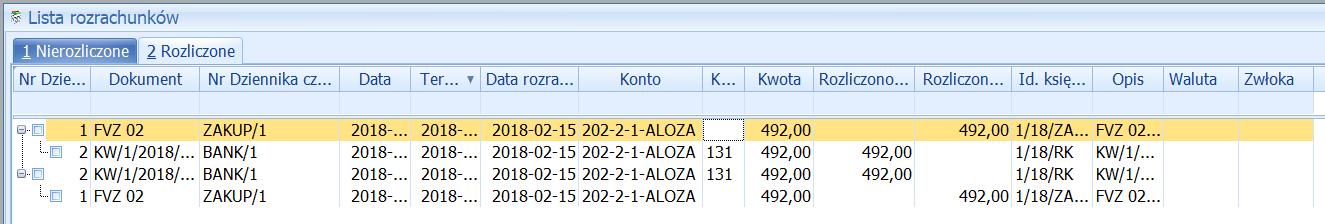 Podobnie sprawdzamy parujemy rozrachunki dla
ELEKTROWNIA, PUCUŚ, MARKUS, KOLASA, TERRA i TWÓJOGRÓD.CONTROLLING I RAPORTOWANIE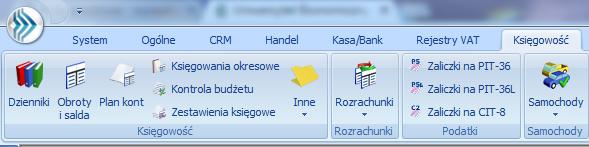 KONTROLA BUDŻETU1. Należy wejść do Księgowość//kontrola budżetu i za pomocą  przeliczamy budżet. Na liście pokażą się tylko konta dla których zaznaczyliśmy parametr kontrola budżetu, czyli 419.427, 429 i 464. Należy  wejść na liście do konta	N – ilość miesięcy do końca roku wliczając bieżący miesiąc419 i wpisać kwotę 1000zł x N, odhaczyć bufor i zapisać:426  i wpisać kwotę 100zł x N, odhaczyć bufor i zapisać:427  i wpisać kwotę 1200 zł x N, odhaczyć bufor i zapisać:429 i wpisać kwotę 800zł x N zł, odhaczyć bufor i zapisać:464 i wpisać kwotę 500zł x N zł, odhaczyć bufor i zapisać: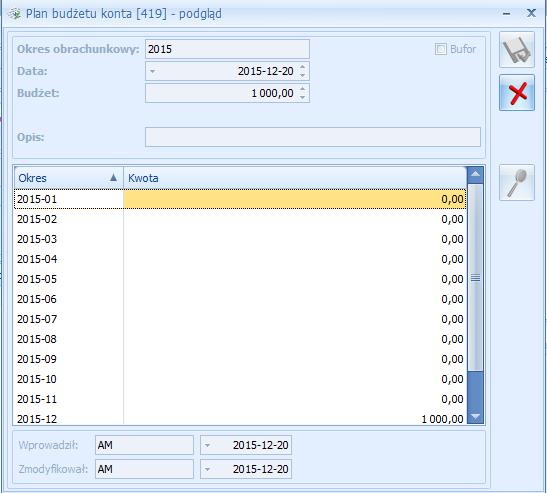 2. Następnie należy przeliczyć jeszcze raz budżet – ikona  - widać plan budżetu oraz wykonanie w skali rokuNastępnie należy odhaczyć (u dołu) opcję plan roczny i jeszcze raz przeliczyć budżet -  - w tym wypadku wykonanie w niektórych przypadkach może przekroczyć plan co będzie skutkowało pojawieniem się „!”.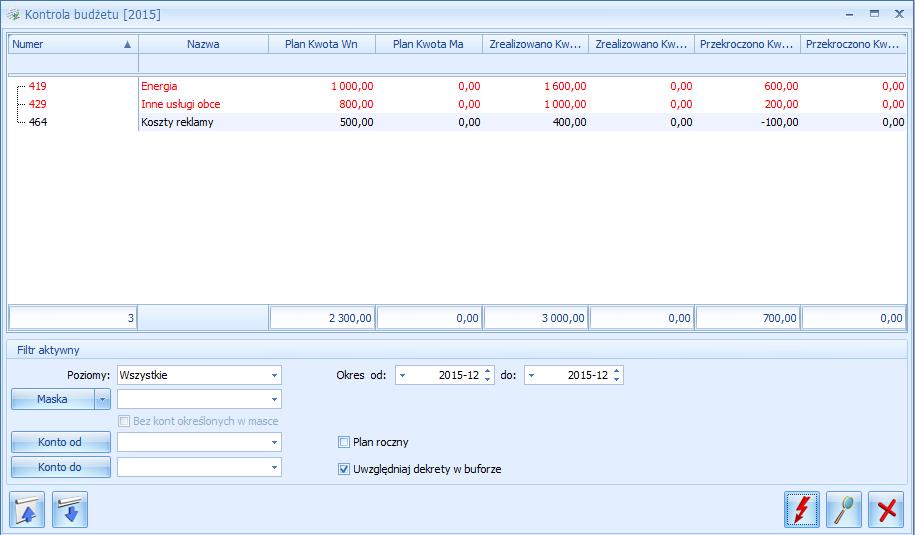 EWIDENCJA ŚRODKÓW TRWAŁYCH I NALICZANIE AMORTYZACJICelem ćwiczenia jest wprowadzenie do ewidencji środków trwałych dwóch środków trwałych oraz utworzenie dla nich planu amortyzacji i zaksięgowaniu amortyzacji za bieżący miesiąc.Należy wejść do Słowniki/kategorie  [typ Koszty] i znaleźć kategorie ogólną Środek tr – za pomocą  dodajemy kategorię szczegółówą ŚRODKI TRANSPORTU  /// OPIS: ŚRODKI TRANSPORTU i zapisujemy, w ten sam sposób dodajemy INNE ŚRODKI TRWAŁEWchodzimy do Środki trwałe /// ewidencja środków trwałych Za pomocą  wprowadzamy pierwszy środek trwały;Grupa: S TRANSNr inwentarzowy: S01 TAtaKŚT: 741Nazwa: samochód głównego księgowegoKategoria: ŚRODKI TRANSPORTUData zakupu oraz p’]]rzyjęcia do użytkowania: cofamy się miesiąc wstecz w stosunku do daty bieżącej – w ten sposób w bieżącym miesiącu będziemy mogli dokonać odpisu amortyzacyjnegoPrzechodzimy na zakładkę Amortyzacja i ustawiamy amortyzację liniową 20% oraz wartość początkową 30 000 i zapisujemy cały środek do ewidencjiWprowadzamy drugi środek trwały Grupa S TRW  Nr inwentarzowy K01 C64  KŚT 491 Nazwa komputer głównego księgowego Kategoria INNE ŚRODKI TRWAŁE Data zakupu oraz przyjęcia do użytkowania: cofamy się miesiąc wstecz w stosunku do daty bieżącej /// Przechodzimy na zakładkę Amortyzacja i ustawiamy amortyzację degresywna 40% współczynnik podwyższający 2 oraz wartość początkową 4 500 i zapisujemy cały środek do ewidencjiPLAN AMORTYZACJIMamy teraz w ewidencji 2 środki trwałe – zaznaczamy oba na liście a następnie za pomocą prawej błyskawicy (w lewym dolnym rogu) generujemy plan amortyzacji – powinniśmy otrzymać miesięczną amortyzację dla samochodu w kwocie 500 zł oraz 300 zł amortyzacja komputeraAMORTYZACJATeraz generujemy amortyzację – zaznaczamy oba środki na liście i za pomocą lewej błyskawicy generujemy dokumenty amortyzacyjne !!! wybieramy bieżący miesiąc!!!SCHEMAT KSIĘGOWYW Księgowość/księgowość/schematy księgowań zaznaczamy typ schematu amortyzacja i za pomocą  dodajemy nowy schemat księgowy AJAX AMSTERDAM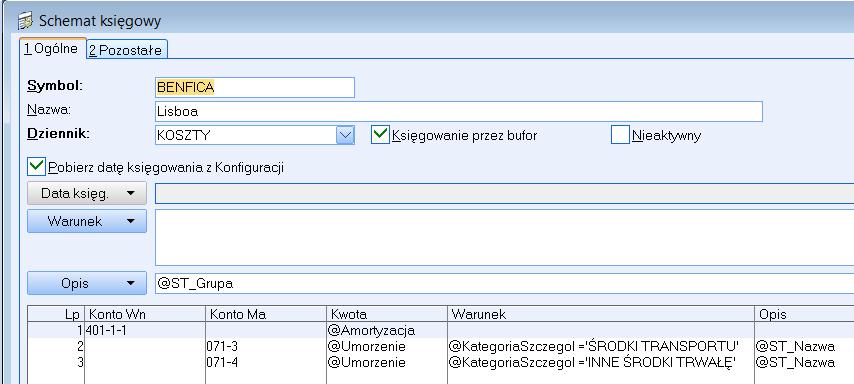 Po wprowadzeniu schematu wracamy do Środki trwałe / dokumenty środków trwałych zaznaczamy bieżacy miesiąc i widzimy na liście dokumenty oznczające amortyzację Zaznaczamy oba dokumenty i za pomocą książeczki księgujemy, następnie sprawdzamy w Dziennikach zapisy księgowe i zatwierdzamy na „czysto”. ZESTAWIENIA KSIĘGOWE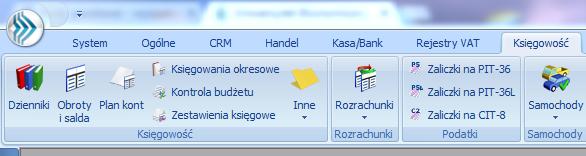 3. Należy wejść do Księgowość /zestawienia księgowe i za pomocą  dodać nowe zestawienie księgowe w następujący sposób:Symbol: BDNazwa: BORUSSIA DORTMUNDOpis: Zestawienie przychodów z kosztami rodzajowymiZaznaczamy parametr: uwzględniaj zapisy w buforzeSchemat numeracji: - , A, X, 1, 1, 1, 1, 1,1 ….(uwaga na pierwszej pozycji jest [-])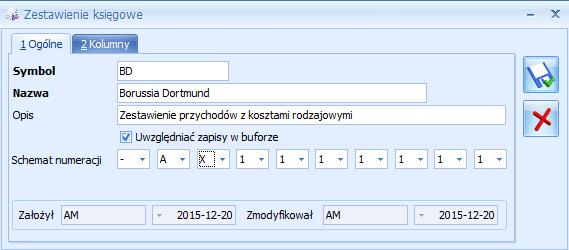 4. Należy przejść do zakładki Kolumny i dodać nową kolumnę jako Nazwa: Bieżący okres – oznacza że dane w zestawieniu będą przedstawione dla bieżącego okresu zdefiniowanego w konfiguracji (patrz. pkt 1)Okres: Bieżący okres Od: ------ Do ----- [nie wybieramy  żadnej opcji]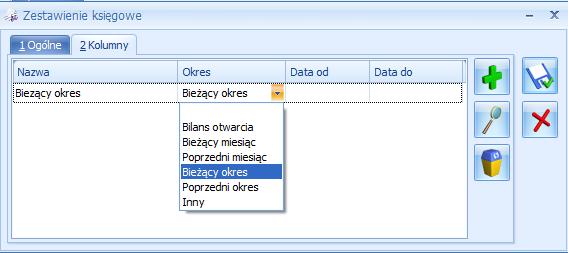 5. Zapisujemy schemat księgowy, następnie wybieramy w lewym dolnym rogu środkową ikonę – pozycje zestawienia i za pomocą  dodajemy:pierwszą pozycję: UPROSZCZONY WYNIK FINANSOWYdo niej dodajemy pozycję na niższym poziomie (obok  strzałka w dół i dodaj pozycję na następnym poziomie): PRZYCHODY OGÓŁEMdo niej dodajemy pozycję na niższym poziomie  SPRZEDAŻ PRODUKTÓW i za pomocą ikony Kwota podajemy definicję kwoty jako: Funkcje kont >>> Obroty Ma >>> i wybieramy konto 701do niej dodajemy pozycję na tym samym poziomie  SPRZEDAŻ USŁUG i za pomocą ikony Kwota podajemy definicję kwoty jako: Funkcje kont >>> Obroty Ma >>> i wybieramy konto 702do niej dodajemy pozycję na tym samym poziomie  SPRZEDAŻ TOWARÓW i za pomocą ikony Kwota podajemy definicję kwoty jako: Funkcje kont >>> Obroty Ma >>> i wybieramy konto 731Umieszczamy kursor na pozycji PRZYCHODY OGÓŁEM i dodajemy do niej pozycję na tym samym poziomie o nazwie KOSZTY RODZAJOWE OGÓŁEM i poniżej zaznaczamy znak „-„ co będzie oznaczą, że kwota kosztów będzie odejmowana na wyższym poziomieDo KOSZTÓW RODZAJOWYCH OGÓŁEM dodajemy na niższym poziomie następujące pozycje:Amortyzacja – Kwota: @ObrotyWn401Zużycie materiałów – Kwota:@ObrotyWn411Energia – Kwota: @ObrotyWn419Transport - Kwota: @ObrotyWn426Remonty – Kwota: @ObrotyWn427Usługi obce – Kwota: @ObrotyWn429Reklama – Kwota: @ObrotyWn464Wygląd przykładowego zestawienia księgowego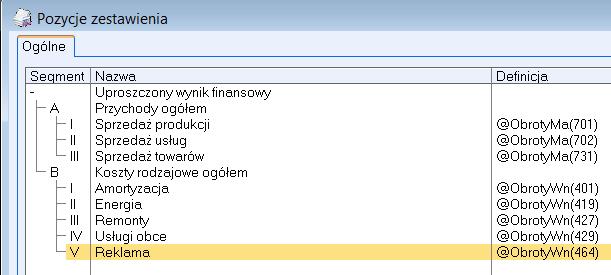 6. Opuszczamy pozycje zestawienia (  w prawym dolnym rogu). Na liście jest widoczne nasze zestawienie BORUSSIA DORTMUND– zaznaczamy je i za pomocą  przeliczamy zestawienie. Jego wynik można wyeksportować do Excel’a - .Analogicznie wprowadzamy zestawienie księgowe REAL MADRYT w zakładce OGÓLNE i KOLUMNY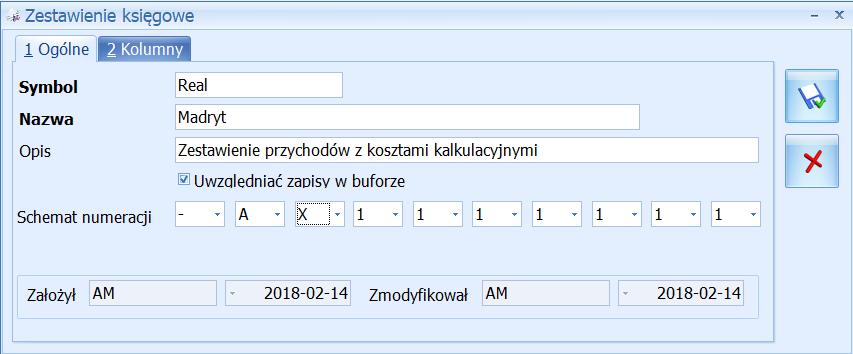 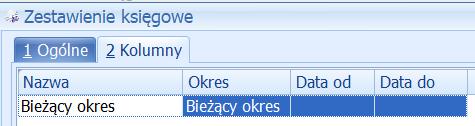 A następnie ZAPISUJEMY i wprowadzamy POZYCJE ZESTAWIENIA i obliczamy zestawienie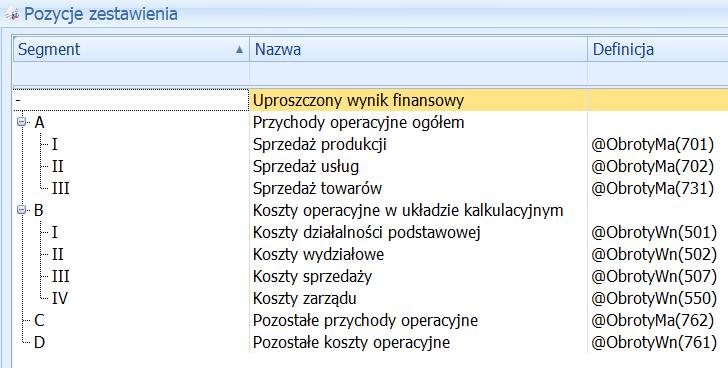 Projektujemy kolejne zestawienie w którym staramy się przedstawić model Du Ponta, z co najmniej kluczowymi pozycjami:ROEROAAktywa ogółem / Kapitały własneZysk netto / Przychody ze sprzedażyPrzychody ze sprzedaży / Aktywa ogółemHANDELW konfiguracji (CTRL + F9) [Firma / Księgowość / Księgowość kontowa ] i odhaczamy poniższą opcję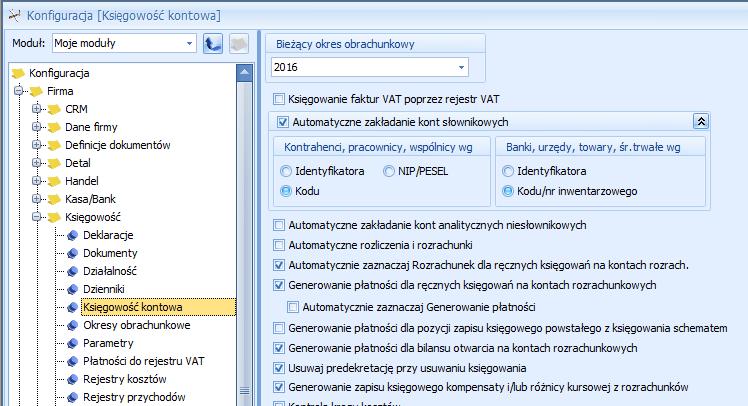 Należy wprowadzić Bilans Otwarcia Magazynu w następujący sposób: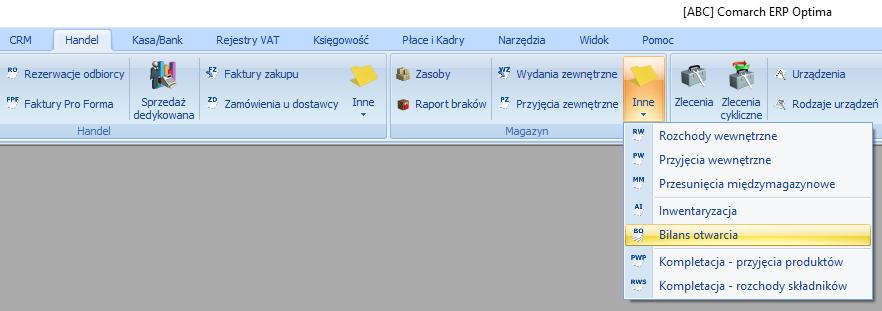 Za pomocą  dodajemy bilans otwarcia magazynuBilans otwarcia magazynu wprowadzamy w następujący sposób: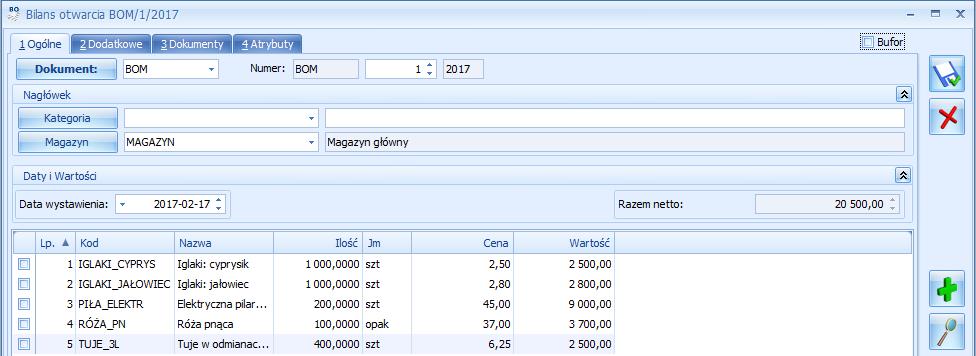 … i zatwierdzamy modyfikacje cen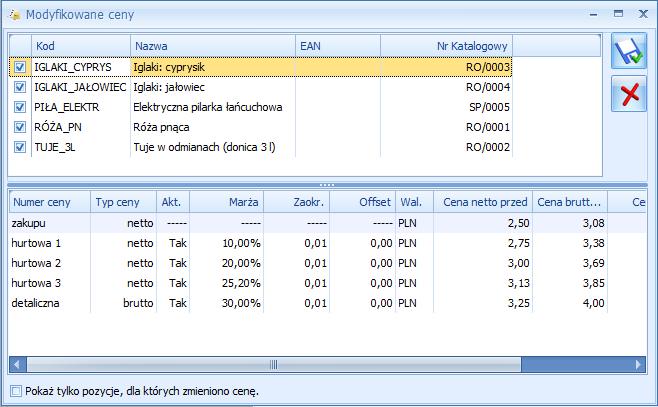 Rejestrujemy ZAMÓWIENIE U DOSTAWCY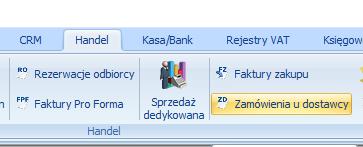 … i za pomocą dodajemy nowe zamówienie, odhaczamy bufor (puste) i zapisujemy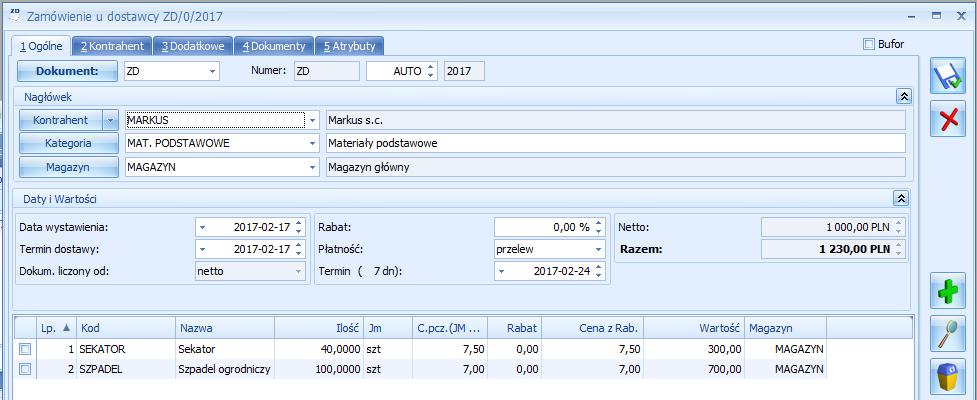 Na podstawie ZAMÓWIENIA DOSTAWCY generujemy dokument PZ 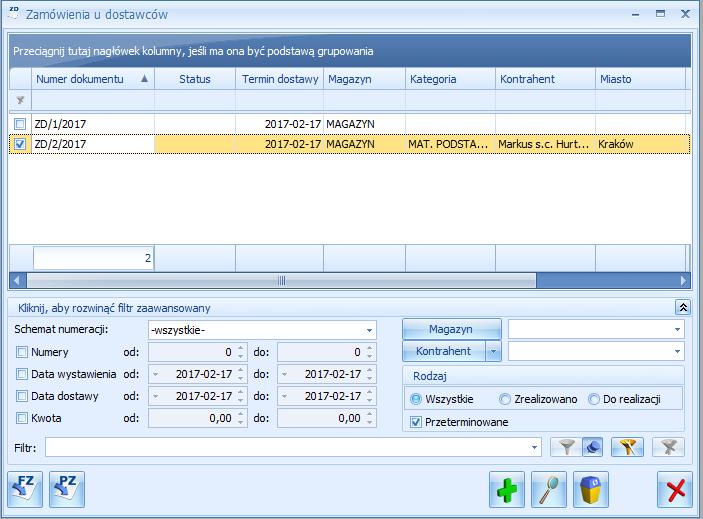 Zostanie wygenerowany nowy dokument PZ i odhaczamy (puste) BUFOR i FZ (puste) Wprowadzamy NUMER OBCY: FVZ 07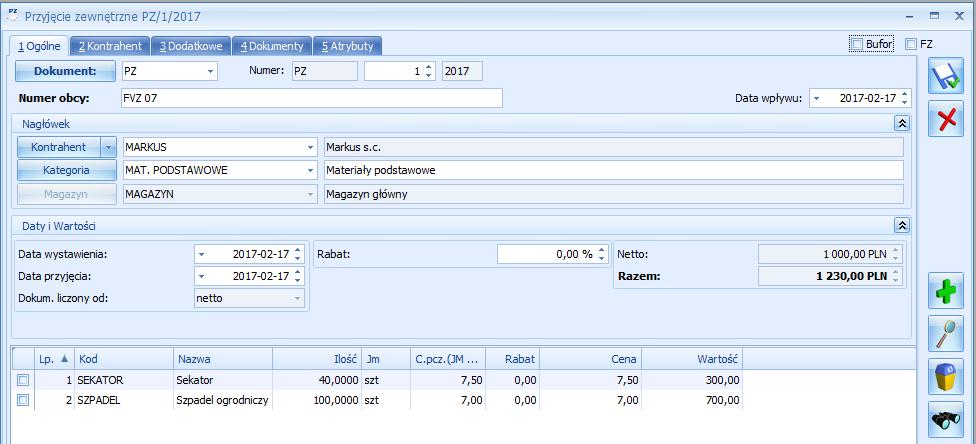 … i aktualizujemy MODYFIKACJE CENSprawdzamy czy dokument PZ jest na liście 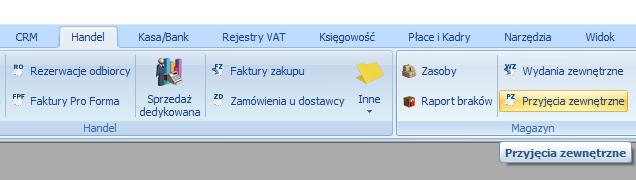 Na podstawie PZ generujemy dokument FAKTURY ZAKUPY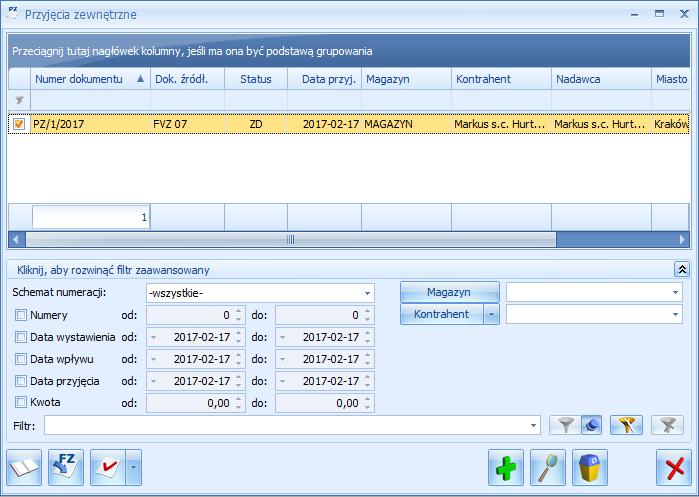 Odhaczamy BUFOR (puste), zapisujemy i zatwierdzamy modyfikacje cen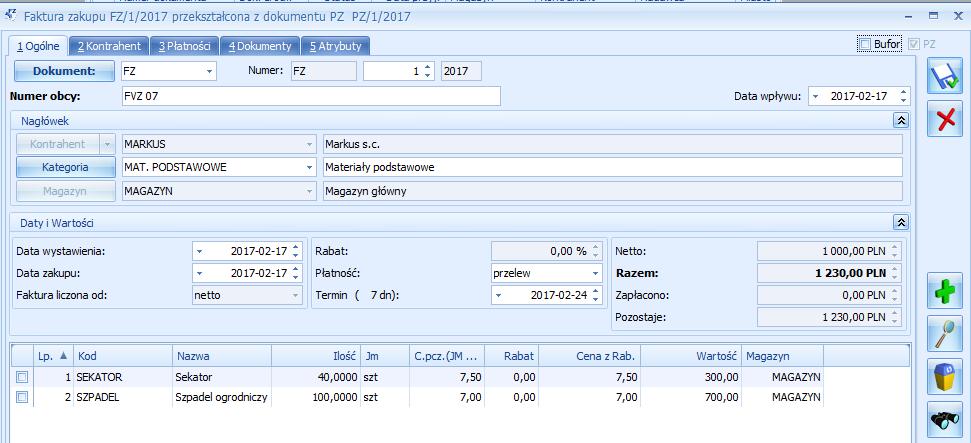 Sprawdzamy HANDEL / ZASOBY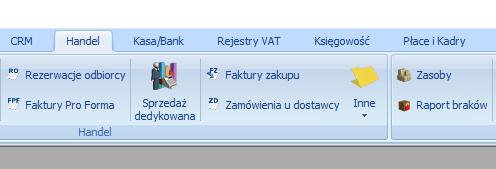 … i sprawdzamy stan zapasów 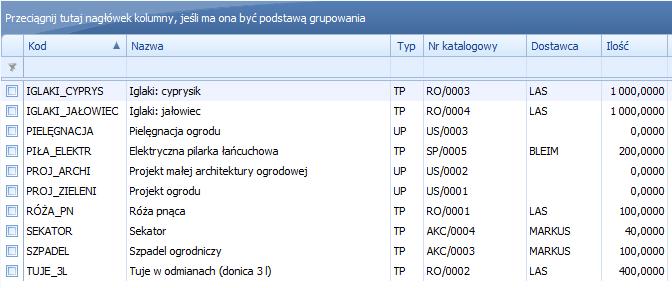 W analogiczny sposób rejestrujemy następujące dokumenty:Rezerwacje odbiorcy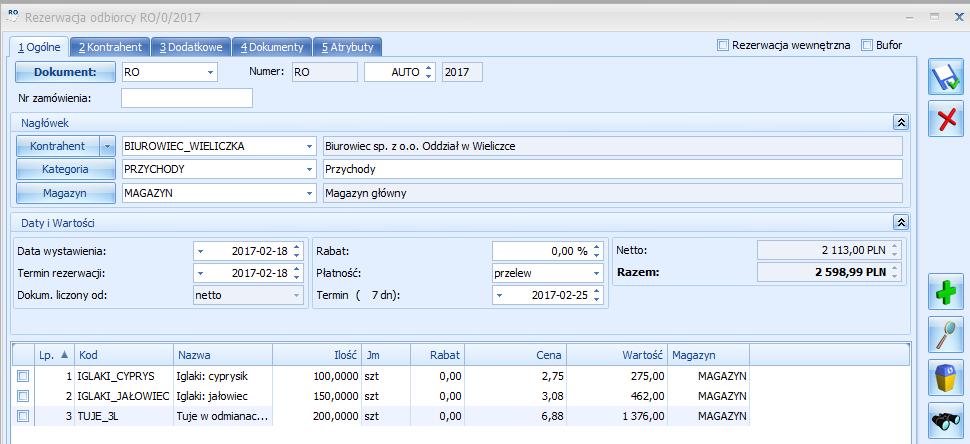 Na podstawie rezerwacji odbiorcy generujemy FAKTURĘ SPRZEDAŻY Na podstawie faktury sprzedaży generujemy WYDANIE ZEWNĘTRZNESprawdzamy czy towary zostały zdjęte z magazynu (ZASOBY)Tworzymy schematy księgowań dla dokumentów PZ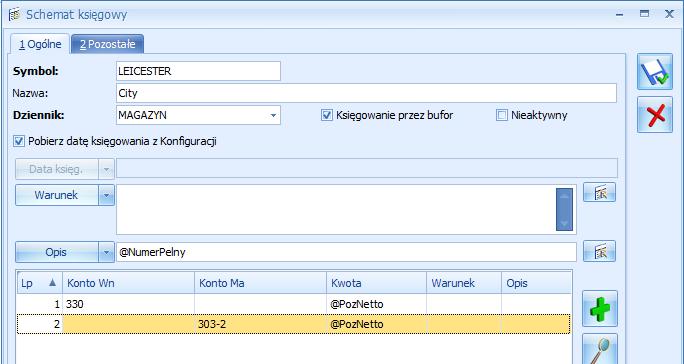 Tworzymy schematy księgowań dla dokumentów WZ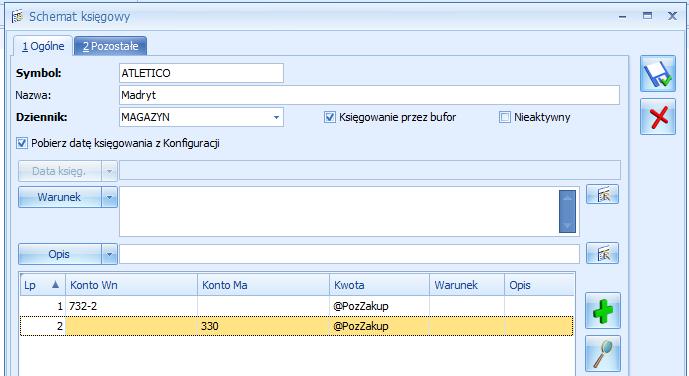 Tworzymy schematy księgowań dla dokumentów FZ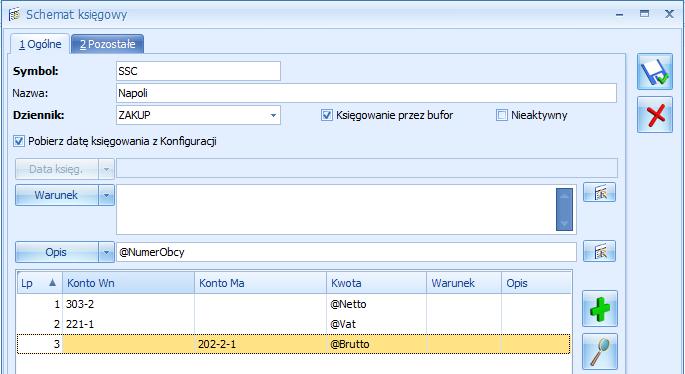 Tworzymy schematy księgowań dla dokumentów FS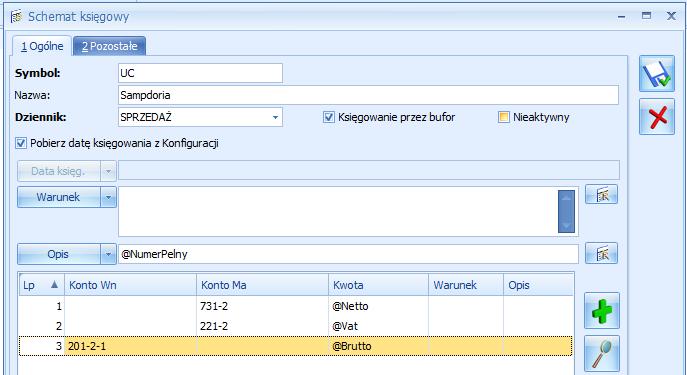 Księgujemy dokumenty za pomocą stworzonych schematów księgowychSprawdzamy zapisy w DZIENNIKI i zatwierdzamy na czysto do ksiągRECEPTURY ORAZ PRZYJĘCIE WEWNĘTRZNE PRODUKTÓWNa zakładce Zasoby (Handel / Zasoby) dodajemy nową pozycję za pomocą plusa  w następujący sposób: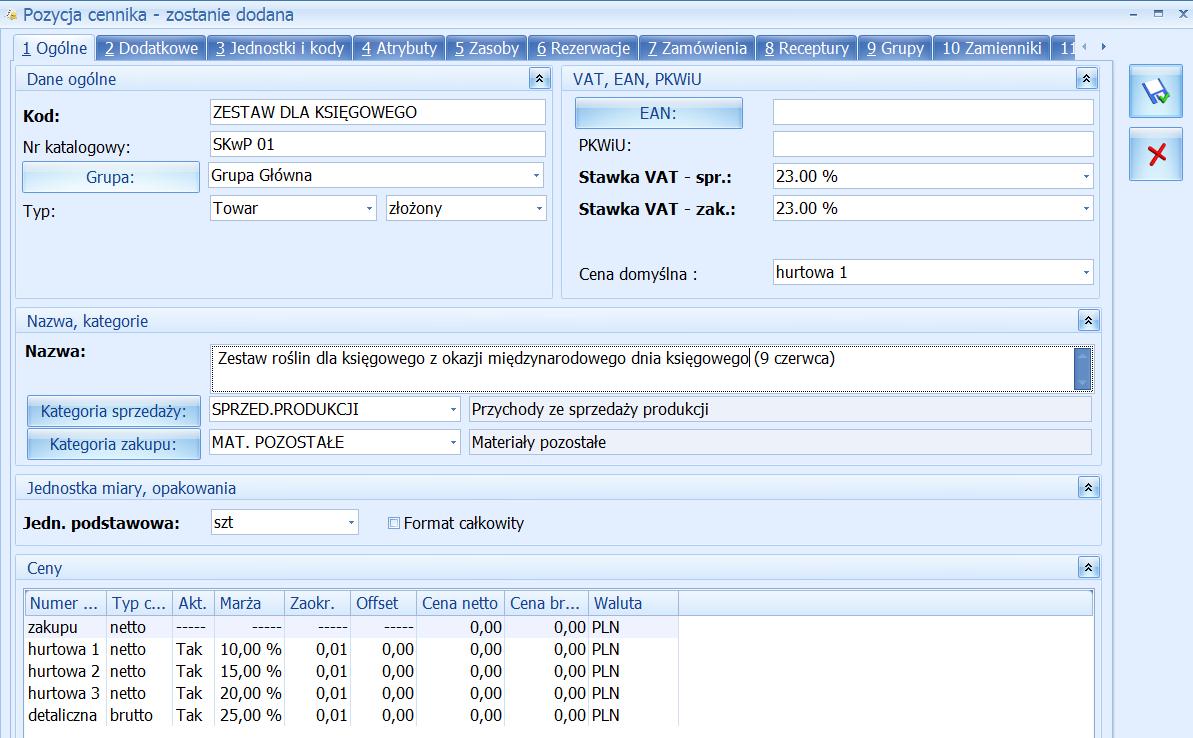 Zapisujemy kartę zestawu za pomocą  i ponownie edytujemy kartę „Zestawu dla księgowego”.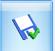 Wybieramy ósmą zakładkę RECEPTURY i za pomocą plusa dodajemy RECEPTURA DLA KSIĘGOWEGO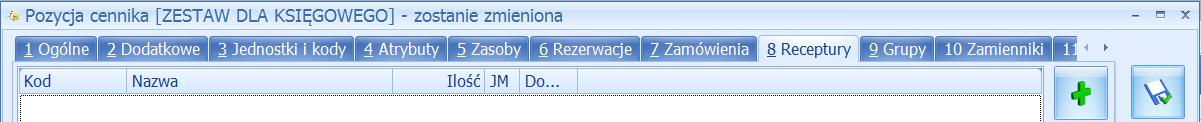 Formularz receptury wypełniamy w następujący sposób: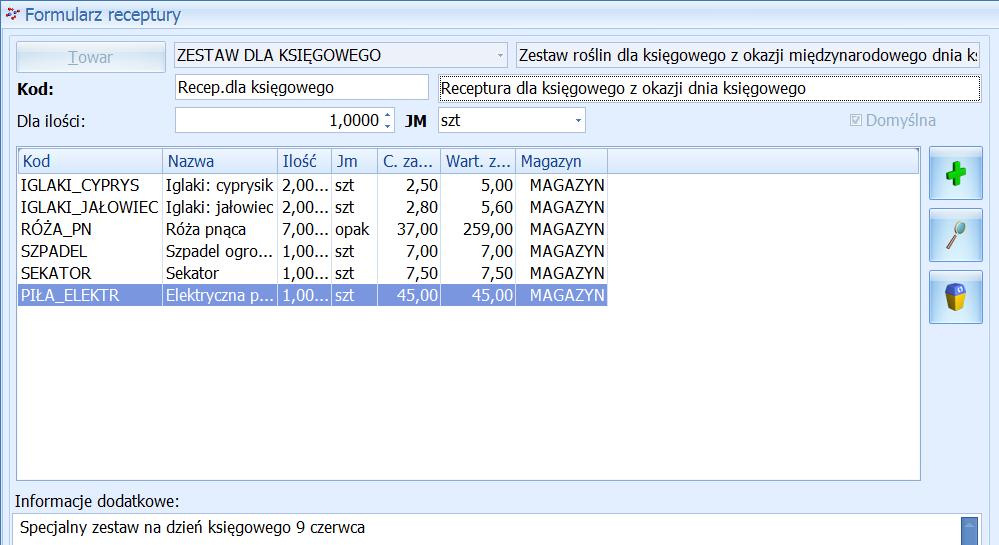 … i zapisujemy dyskietką na karcie RECEPTURY i jeszcze raz na karcie ZESTAWU DLA KSIĘGOWEGOW menu handel otwieramy INNE oraz Kompletacja – przyjęcia produktów 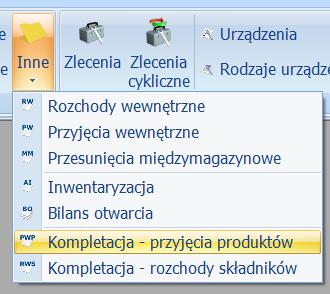 Za pomocą  dodajemy nowy dokument PWP w następujący sposób:Zaznaczamy POBIERZ, bufor PUSTY, za pomocą  dodajemy 5 szt. ZESTAWU DLA KSIĘGOWEGO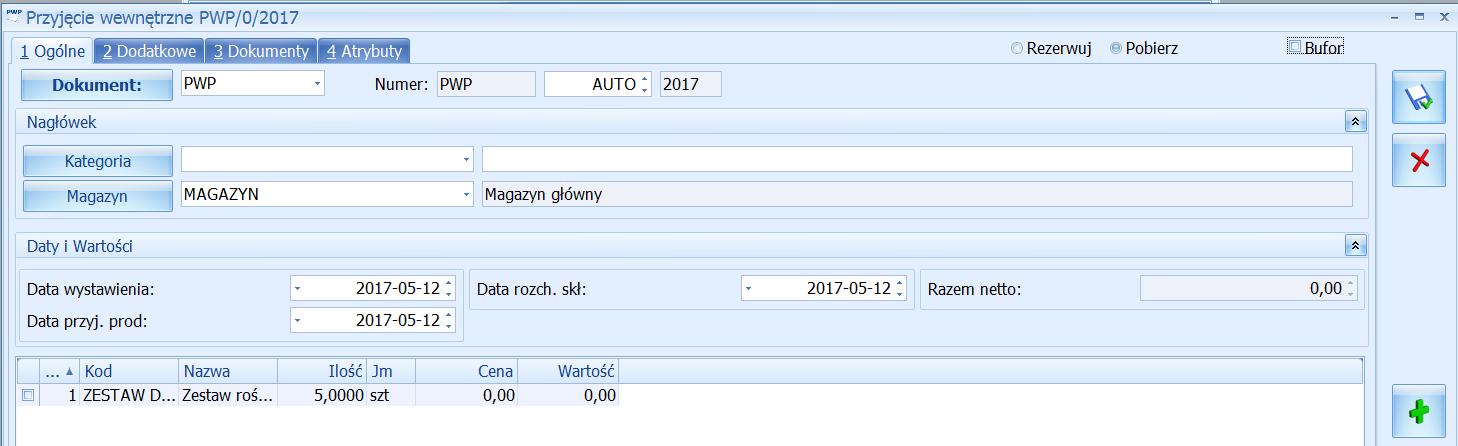 Zapisujemy  i zatwierdzamy aktualizację cen poprzez dyskietkę  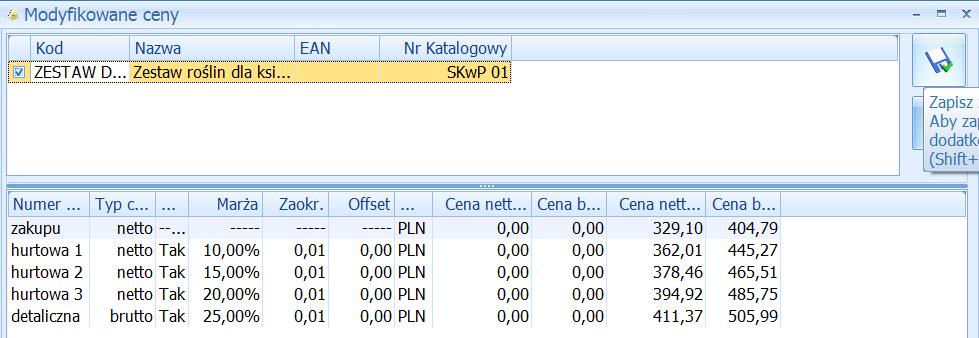 na liście pojawia się PWP na łączną kwotę 1 645,50 zł (= 329,10 x 5 szt.)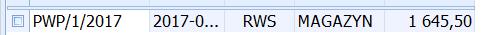 Sprawdzamy, czy w HANDEL / ZASOBY widoczny jest ZESTAW DLA KSIĘGOWEGO (szt.5) oraz zmniejszenia ilości na pozostałych W zakładce HANDEL / INNE / WOZCHODY WEWNĘTRZNE SKŁADNIKÓW WIDOCZNY JEST DOKUMENT RWS informujący o pobraniu składników z magazynu 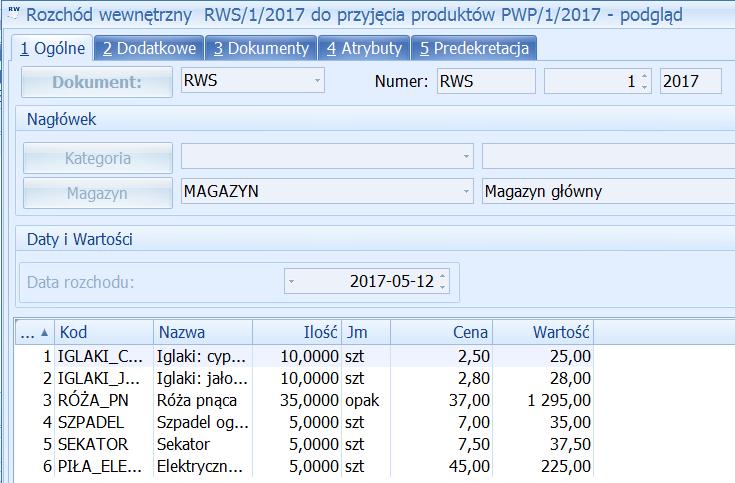 Należydla dokumentów PWP oraz RWS przygotować odpowiednie schematy księgowe 
i zaksięgować oba dokumenty.Sprawdzić zapisy księgowe w dziennikach i zatwierdzić je na czysto do ksiągSporządzić (dodać) w HANDEL / ZASOBY nowy ZESTAW DLA DYREKTORA FINANSOWEGO (analogicznie do ZESTAWU DLA KSIĘGOWEGO) z recepturą składającą się z:1 szt. PIŁA ELEKTRYCZNA2 szt. IGLAKI CYPRYS3 szt. IGLAKI JAŁOWIEC4 szt. RÓŻA_PNZa pomocą HANDEL / INNE / ROZCHODY WEWNĘTRZNE dodać nową kartę RW stwierdzającą rozchód dla 1 szt. PIŁA ELEKTRYCZNA2 szt. IGLAKI CYPRYS3 szt. IGLAKI JAŁOWIEC4 szt. RÓŻA_PNZa pomocą HANDEL / INNE / PRZYJĘIA WEWNĘTRZNE dodać nową kartę PW stwierdzającą przyjęcia dwóch ZESTAWÓW DLA DYREKTORA FINANSOWEGO Sporządzić odpowiednie schematy księgowań dla RW i PW i zaksięgować oba dokumentySprawdzić zapisy księgowe w dziennikach i zatwierdzić je na czysto do ksiągDEKLARACJA VAT – 7W module handel w zakładce:FAKTURY – za pomocą przenosimy fakturę sprzedaży do rejestru VAT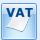 FAKTURY ZAKUPU – za pomocą  przenosimy fakturę zakupu do rejestru VATZa pomocą Rejestry VAT / VAT-7 dodajemy nową deklarację VAT – 7  i przeliczamy ją za pomocą . W deklaracji w zakładce trzeciej C w pozycji 53 lub 54 zobaczymy stan rozliczeń z US. Za pomocą ikony drukarki – strzałka w dół – podgląd na ekran można zobaczyć jak będzie wyglądać deklaracja VAT-7. Po powrocie do deklaracji można ją zapisać. Będzie ona mieć kolor zielony co oznacza że jest jeszcze ona otwarta i można do niej dołączać nowe faktury VAT w bieżącym miesiącu. ZADANIE DODATKOWERACHUNKOWOŚĆ PROJEKTÓWPROJEKT ALFAW naszej firmie prowadzony jest proces produkcyjny oznaczony jako projekt „ALFA”, którego celem jest oddanie do użytkowania zakładu poligraficznego.W celu kontroli procesu inwestycyjnego definiujemy konto księgowe (KSIĘGOWOŚĆ / PLAN KONT) 084-PROJEKT ALFA w następujący sposób: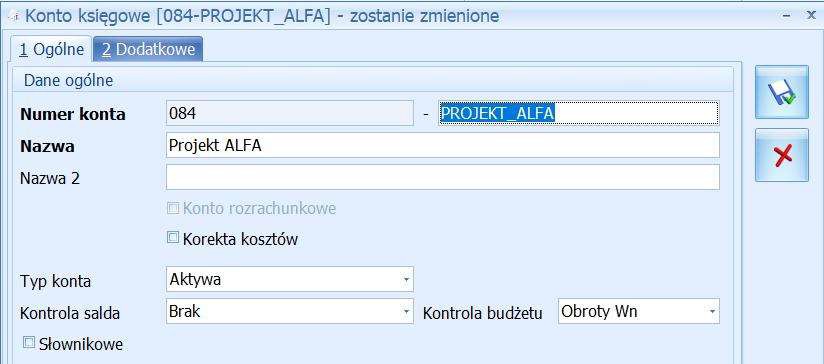 W celu kontroli wydatków określamy budżet projektu (KSIĘGOWOŚĆ / KONTROLA BUDŻETU) na 20 000 PLN – całość kwoty budżetujemy na bieżący miesiąc w następujący sposób: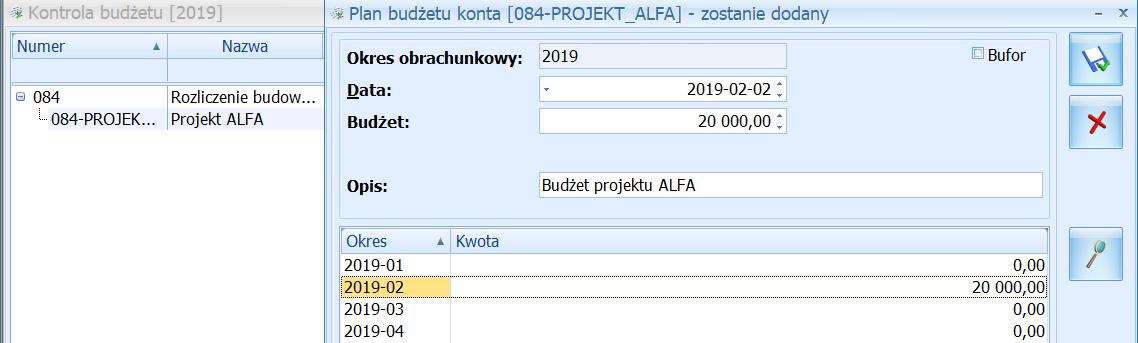 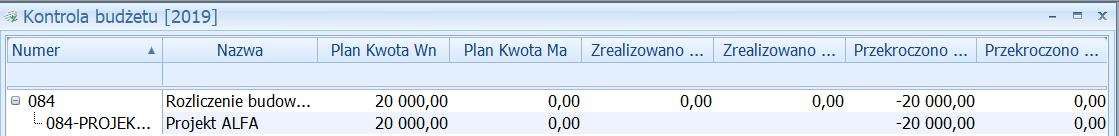 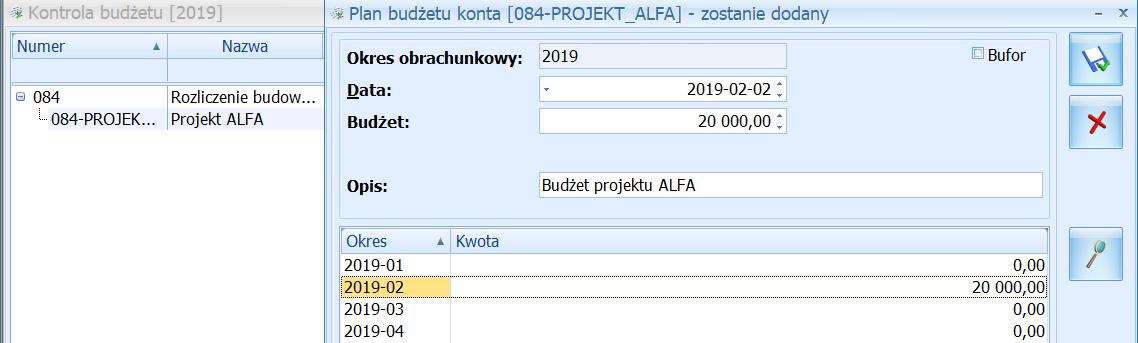 W zakładce OGÓLNE / KATEGORIE / TYP KOSZTY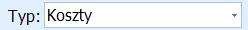 definiujemy	ogólną kategorię PROJEKT ALFA w następujący sposób: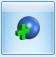 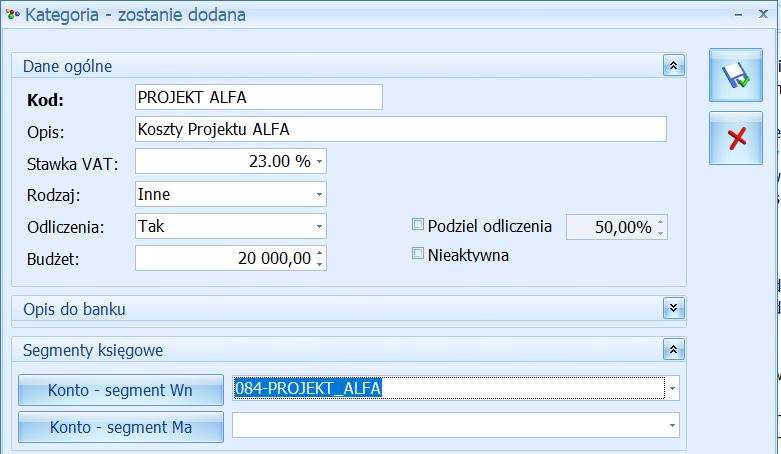 W  rejestrze  VAT   (Rejestry   VAT   /   Rejestry   VAT)   należy   wprowadzić   faktury   zakupu w następujący sposób: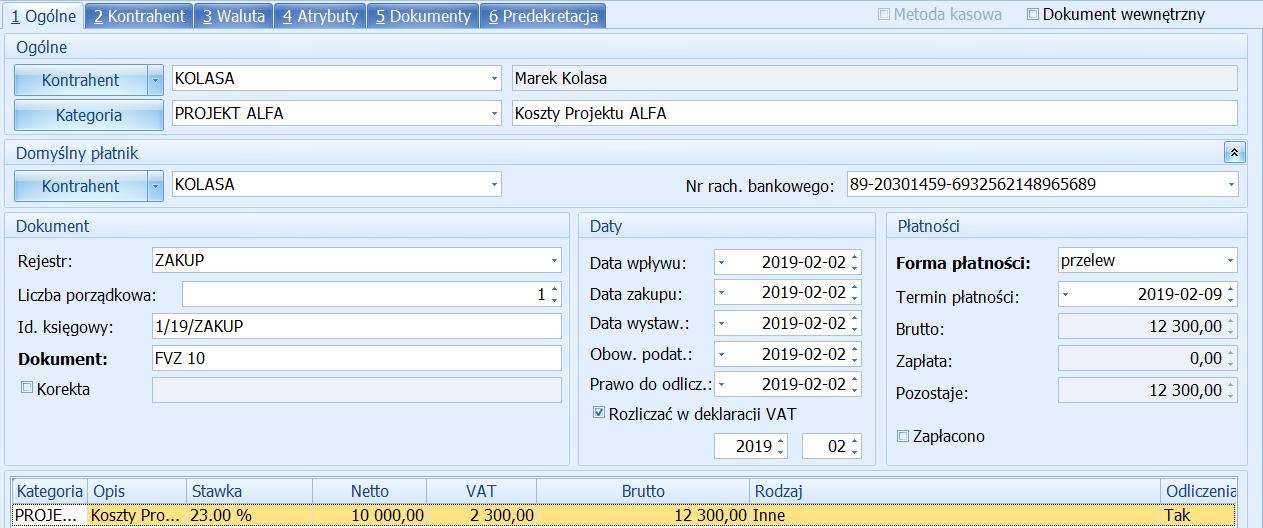 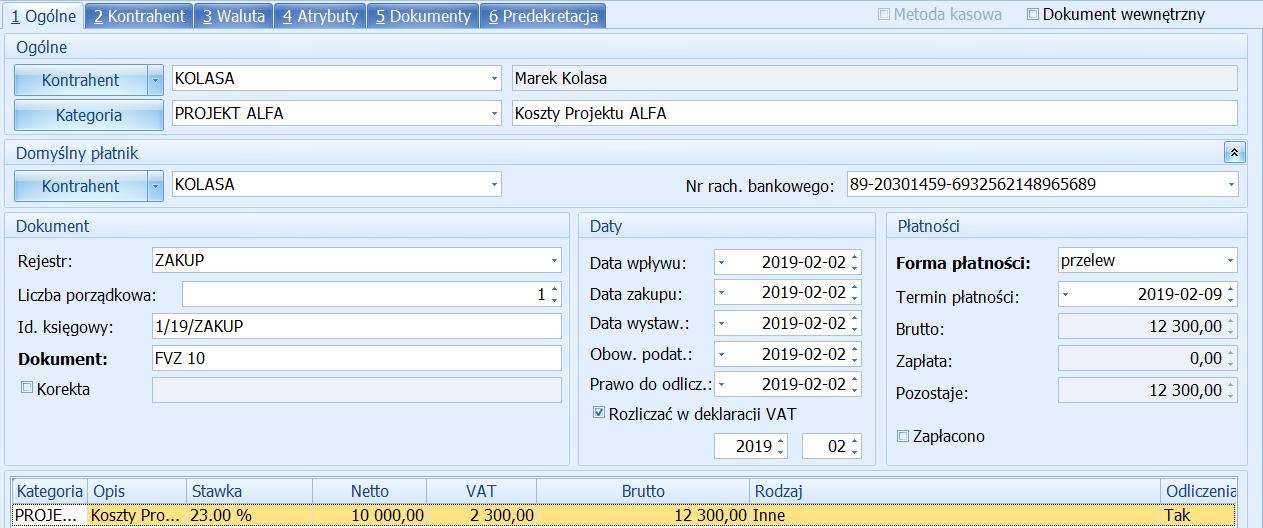 Faktura dotyczy zakupu maszyny poligraficznej, który stanowi element projektu ALFA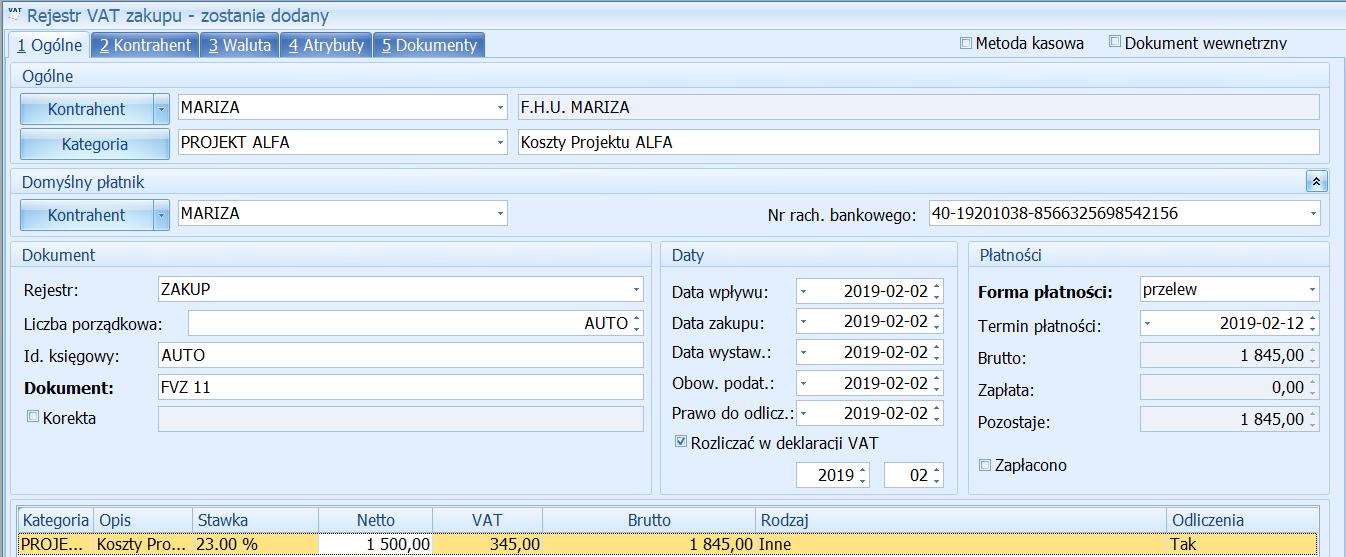 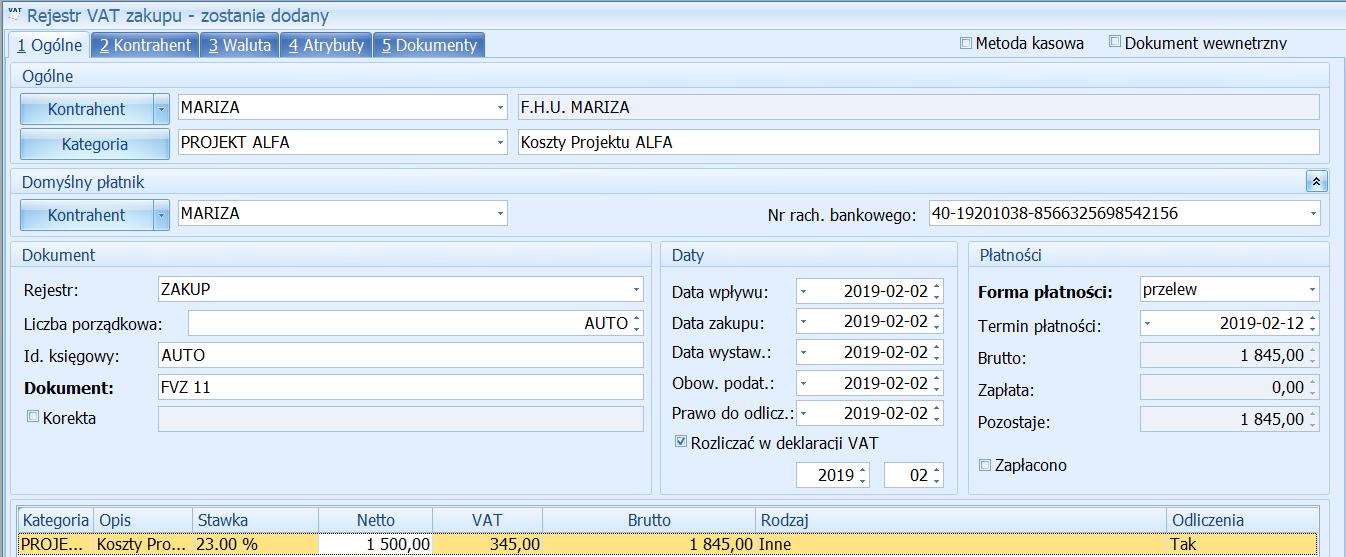 Faktura dotyczy transportu maszyny poligraficznej, który stanowi element projektu ALFA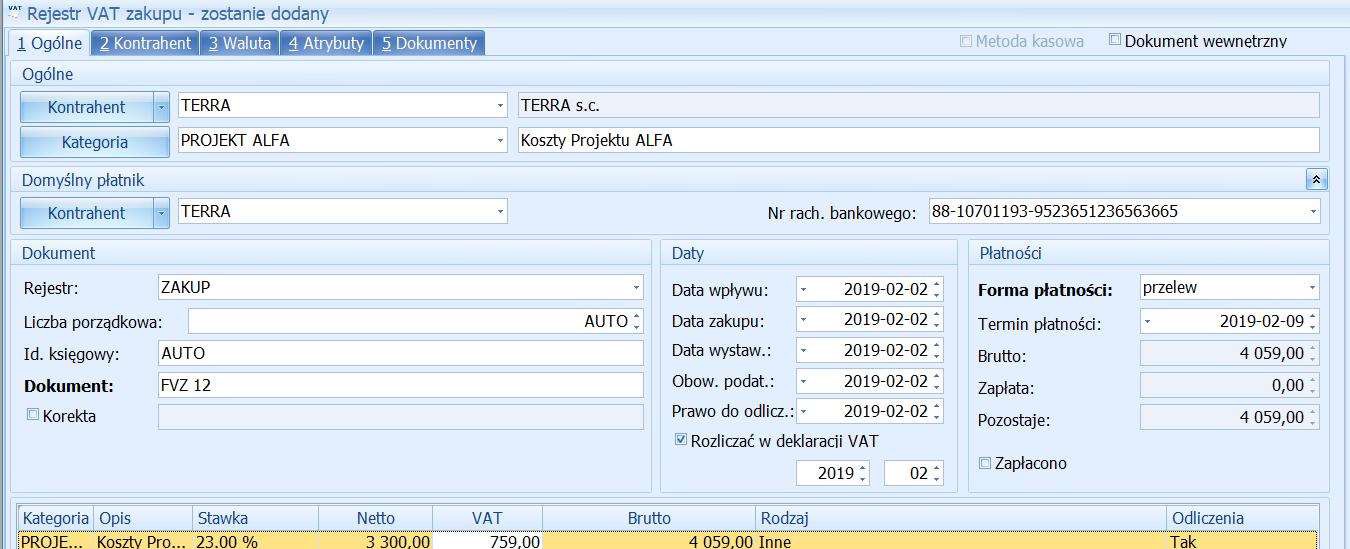 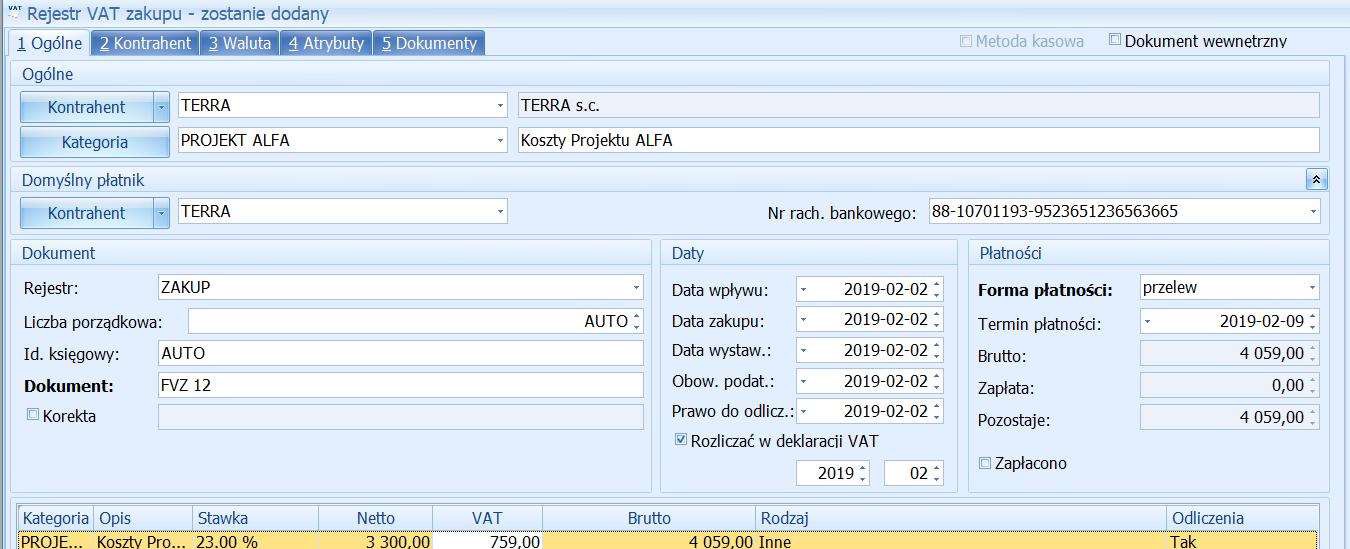 Faktura dotyczy instalacji i montażu maszyny poligraficznej, który stanowi element projektu ALFANależy zdefiniować w KSIĘGOWOŚĆ / INNE / SCHEMATY KSIĘGOWAŃ oraz TYPY SCHEMATÓW: REJESTR ZAKUPÓW VAT następujący schemat księgowy: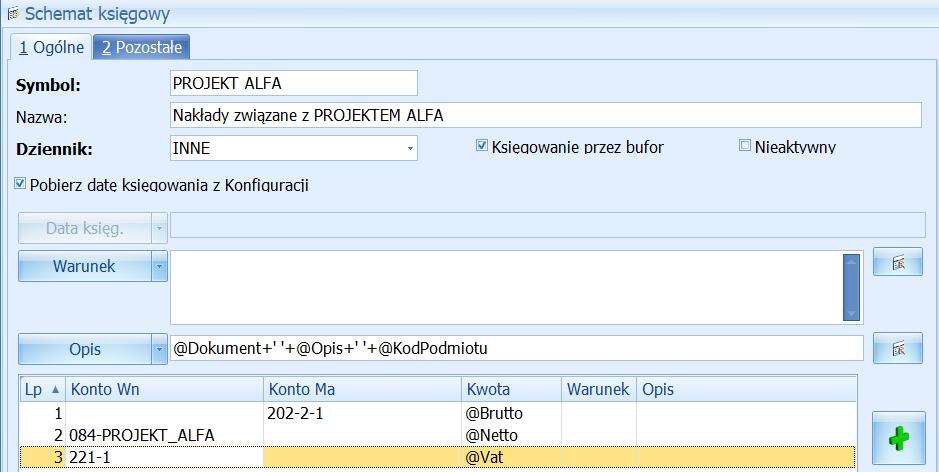 Za pomocą schematu PROJEKT ALFA należy zaksięgować faktury FVZ 10, FVZ 11 oraz FVZ 12.Należy sprawdzić, czy odpowiednie zapisy są w buforze oraz zatwierdzić te zapisy na czysto do ksiąg (KSIĘGOWOŚĆ / DZIENNIKI).Sprawdzamy w KSIĘGOWOŚĆ / KONTROLA BUDŻETU czy nie został przekroczony budżet PROJEKTU ALFA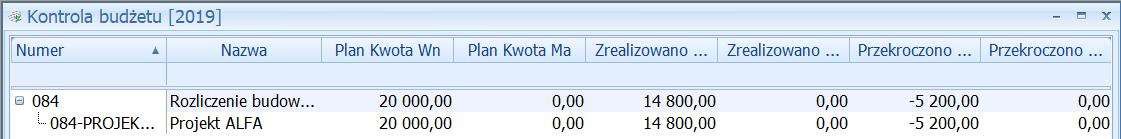 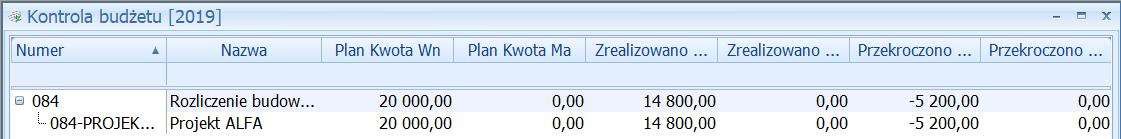 Wprowadzamy kartę środka trwałego w budowie (KSIĘGOWOŚĆ / ŚRODKI TRWAŁE W BUDOWIE) w następujący sposób: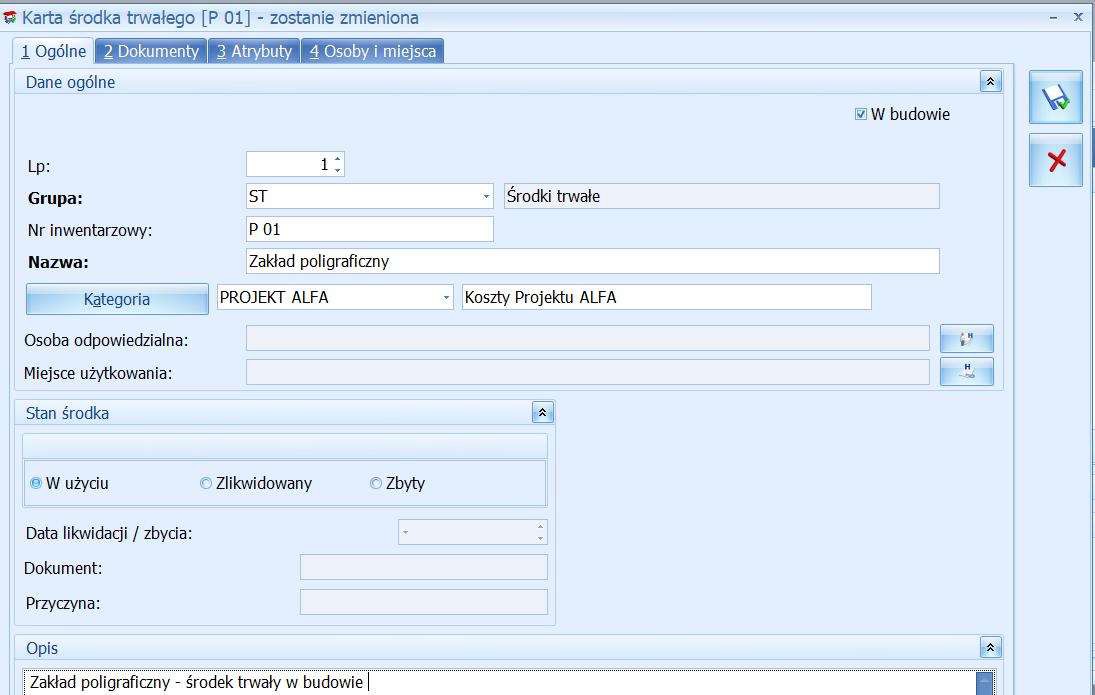 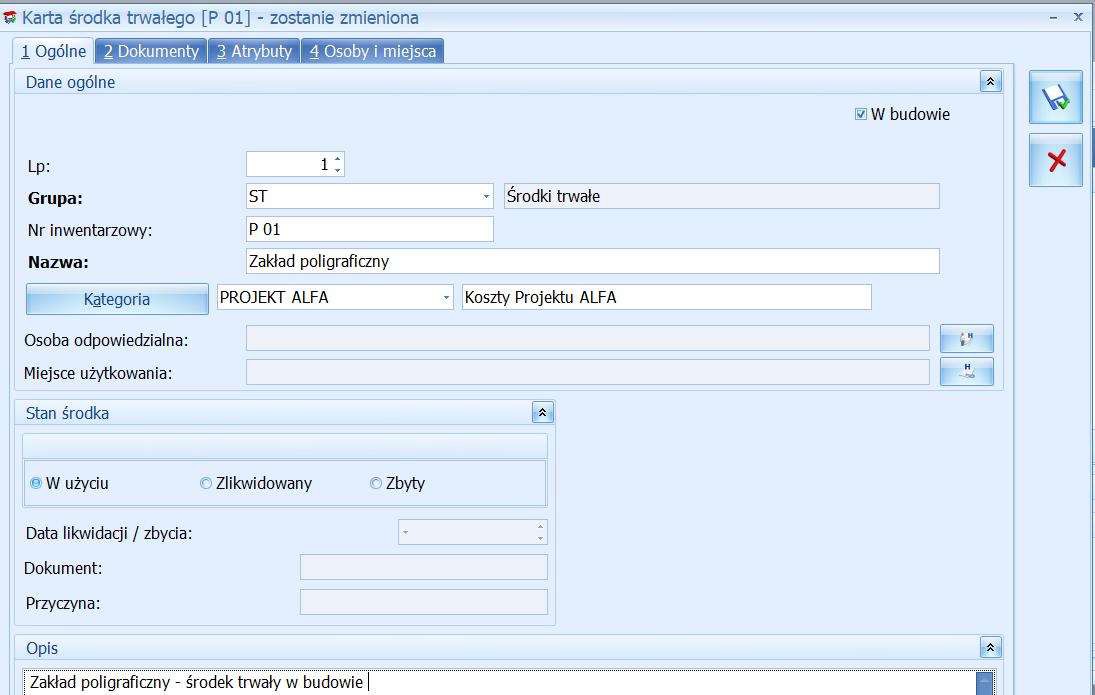 W zakładce dokumenty podpinamy trzy faktury dotyczące inwestycji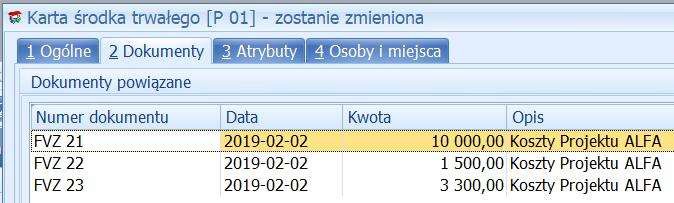 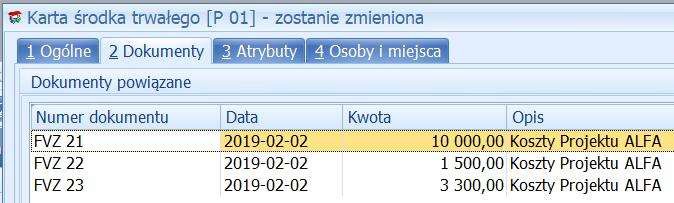 Po zapisaniu karty środka trwałego sprawdzamy jego wartość w wierszu: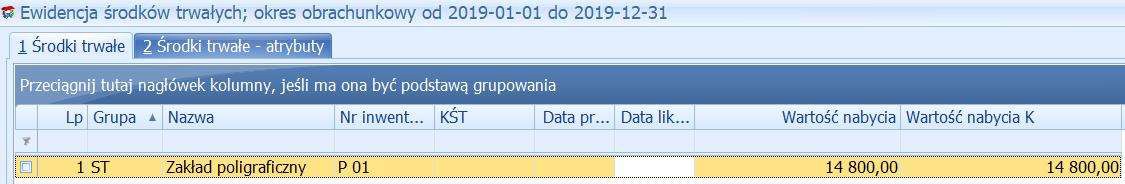 Oddanie zakładu poligraficznego do użytkowania: wchodzimy do karty środka trwałego i odhaczamy parametr „w budowie”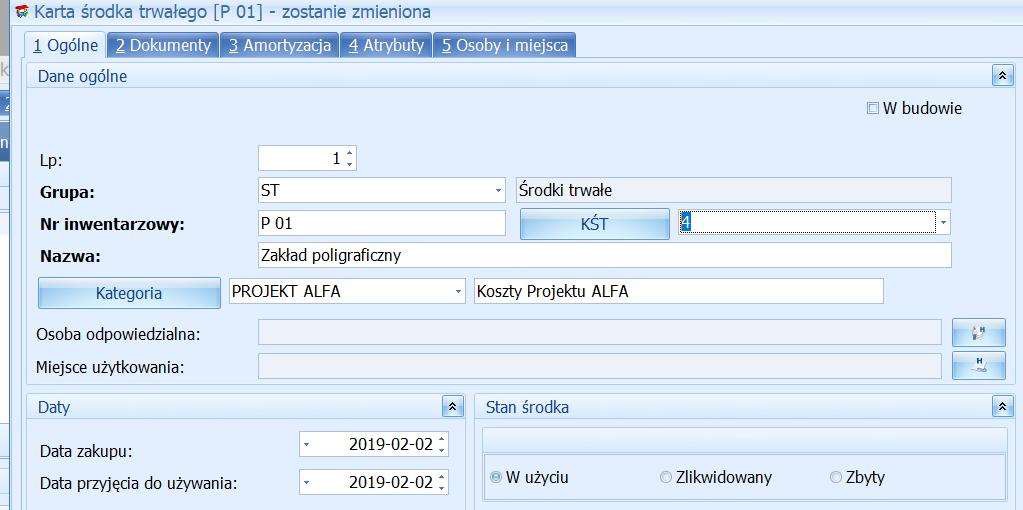 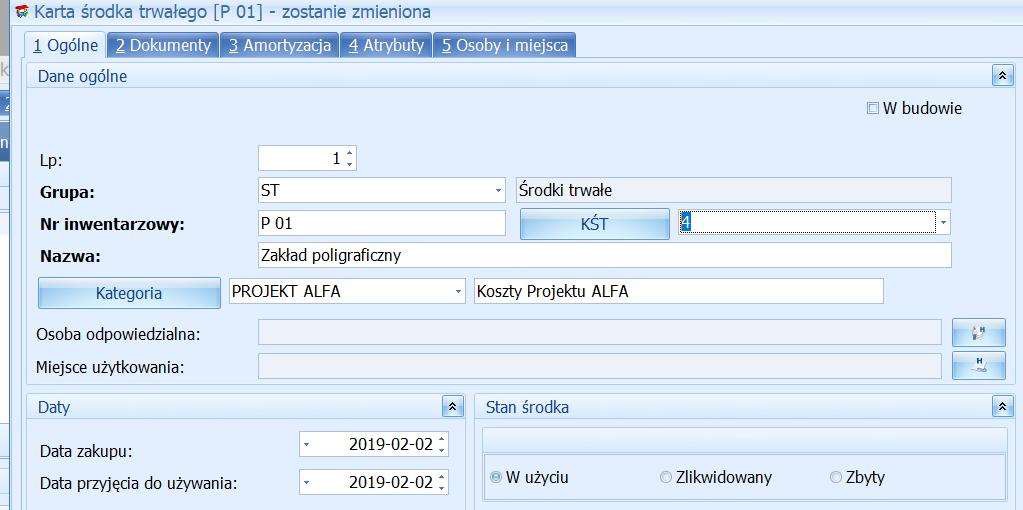 poprzedni miesiąc oraz ustalamy plan amortyzacji: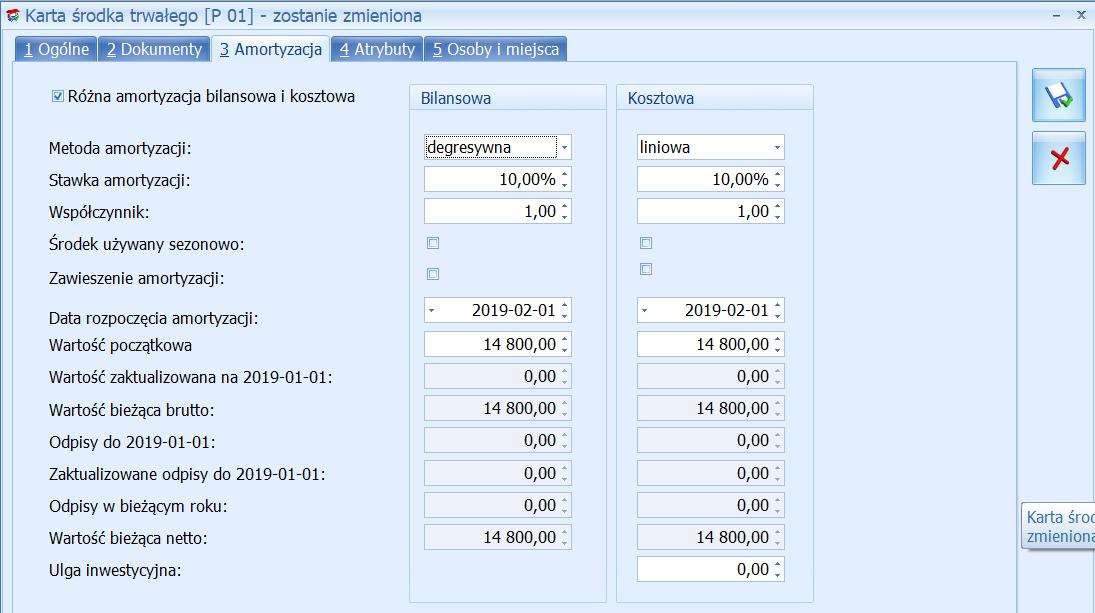 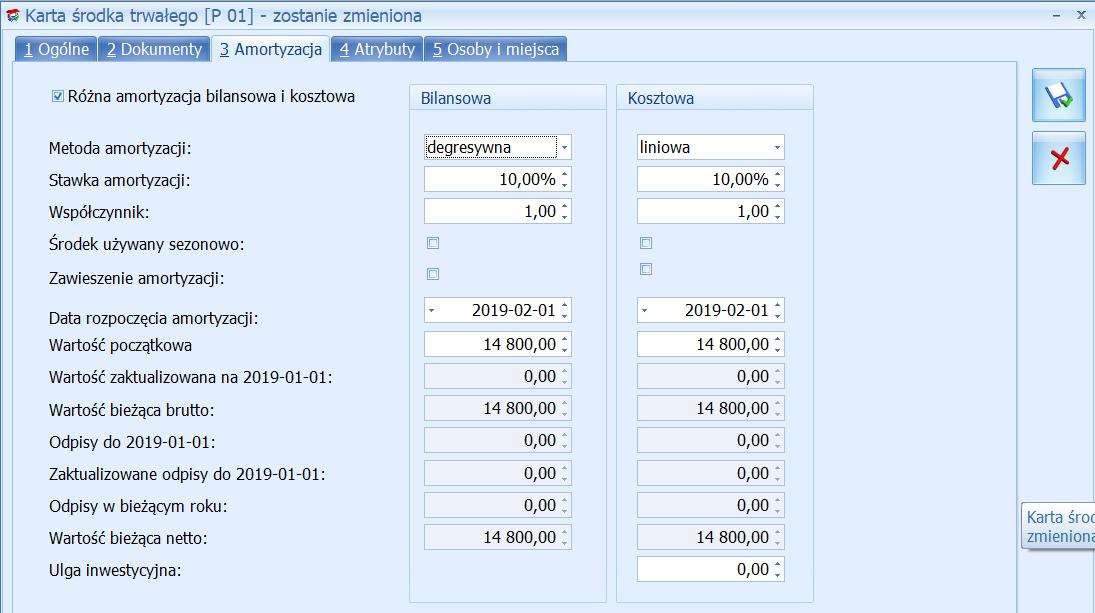 Na liście dokumentów środków trwałych (KSIĘGOWOŚĆ / DOKUMENTY ŚRODKÓW TRWAŁYCH) znajduje się dokument OT dotyczący „zakładu poligraficznego”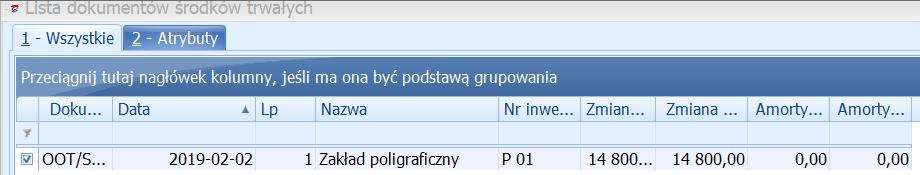 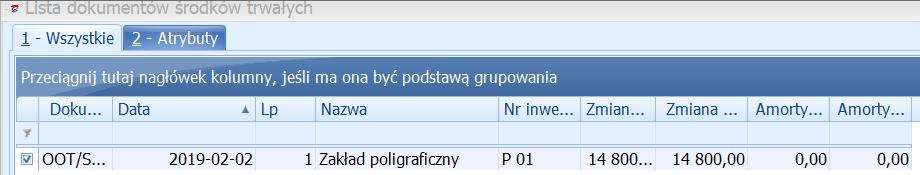 Definiujemy schemat księgowy (KSIĘGOWOŚĆ / SCHEMATY KSIĘGOWE) typy schematów: Otrzymanie s.t. w następujący sposób: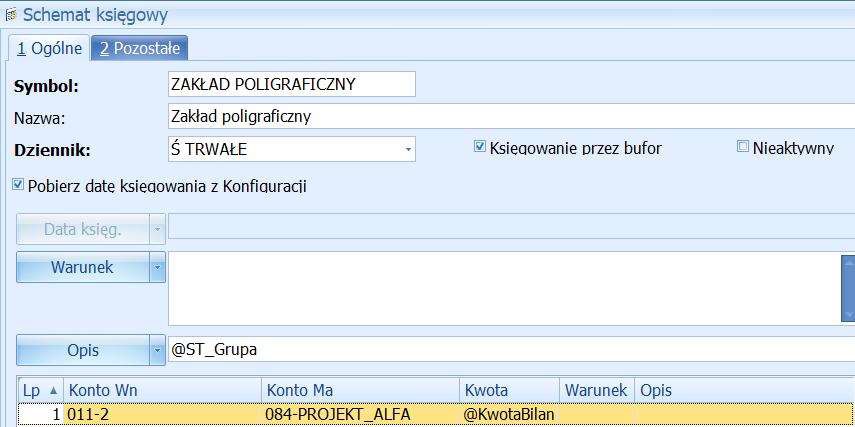 Księgujemy dokument OT za pomocą powyższego schematu księgowego i sprawdzamy w dziennikach zapis księgowy.Budujemy zestawienie kontrolujące rozliczenie środków z Projektu ALFA (KSIĘGOWOŚĆ / ZESTAWIENIA KSIĘGOWE)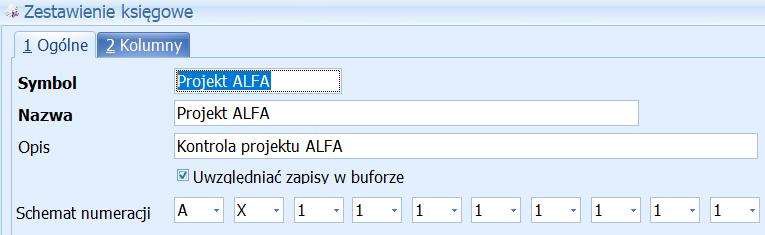 ORAZ ZAKŁADKA KOLUMNY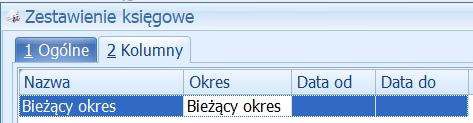 W POZYCJACH ZESTAWIENIA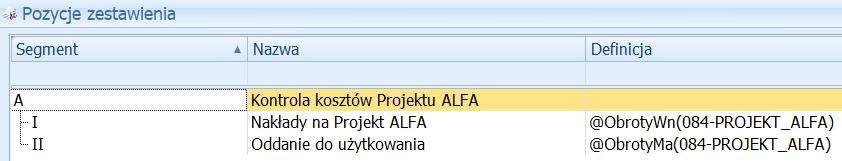 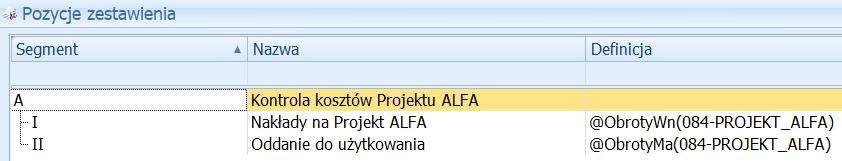 Obliczamy zestawienie i sprawdzamy, czy wychodzi na zero ?Numer kontaNazwa kontaStrona DebetStrona CreditO11-0Grunty własne50 000011-1Budynki i lokale150 000011-2Urządzenia techniczne i maszyny90 000011-3Środki transportu60 000011-4Inne środki trwałe.30 000020-3Inne wartości niemat. i praw.10 000034-2Inne długoterminowe aktywa finansowe od pozostałych jednostek20 000100Kasa3 000131-BPH Rachunek bankowy w BPH18 000131-BRERachunek bankowy w BRE20 000132-2-1Długoterminowe kredyty bankowe / pozostałe jednostki120 000201-2-1-ALOZARozrachunki z odbiorcami 20 000311Materiały na składzie5 500330-Akcesoria-Piła elektrycznaPiła elektryczna9 000330-ROŚLINY-IGLAKI_CYPRYSIglaki cyprys2 500330-ROŚLINY-IGLAKI_JAŁOWIECIglaki jałowiec2 800330-ROŚLINY-RÓŻA pnRóża pnąca3 700330-ROŚLINY-TUJE_3LTuje2 500649-2-1RMK Bierne 9 000649-1-1RMK Czynne3 000803Kapitał właścicieli / zakładowy225 000806Kapitał z aktualizacji wyceny 90 000820Rozliczenie wyniku finansowego30 000852ZFŚS26 000RAZEM500 000500 000KONTRAHENTNALEŻNOŚCIZOBOWIĄZANIAKOLASATERRATWÓJOGRÓDALOZAELEKTROWNIAPUCUŚMARKUS